1311-PLA-EV-2021                                                                                                                 Ref. SICE: 2174-21 22 de noviembre de 2021LicenciadaSecretaría General de Estimada señora:Le remito el informe suscrito por la Ingeniera Elena Gabriela Picado González, Jefa a.í. del Subproceso de Evaluación, relacionado con el seguimiento semestral de las metas del PAO 2021.Atentamente,Máster Erick Antonio Mora Leiva, Jefe Proceso Planeación y EvaluaciónCopia: Archivorqp/CCh.Ref. 2174-202122 de noviembre de 2021MásterErick Antonio Mora Leiva, JefeProceso de Planeación y EvaluaciónEstimado señor:En atención de la circular 141-2020, de la Secretaría General de la Corte, del 3 de julio de 2020, denominada “Obligación de realizar evaluaciones semestrales y anuales de Planes anuales y operativos”, en donde se indicó que todos los responsables de los despachos judiciales realizaran un seguimiento al menos dos veces al año del Plan Anual Operativo (PAO) de su área, con participación del personal del despacho, se informa que la Dirección de Planificación realiza un seguimiento semestral a los Planes Anuales Operativos al corte del 30 de junio de cada año, lo cual se plasma en el presente informe.Este informe fue elaborado por el Lic. Andrey Rojas Monge, Profesional del Subproceso de Evaluación de la Dirección de Planificación. Atentamente,Inga. Elena Gabriela Picado González, Jefa a.i.Subproceso de Evaluaciónrqp/CCh.INFORME SEMESTRAL DE SEGUIMIENTO PLAN ANUAL OPERATIVO 2021AntecedentesLa Ley de la Administración Financiera de la República y Presupuestos Públicos (Ley 8131) en el artículo 4 establece que “Todo presupuesto público deberá responder a los planes anuales operativos institucionales, de mediano y largo plazo, adoptados por los jerarcas respectivos, así como a los principios presupuestarios generalmente aceptados; además, deberá contener el financiamiento asegurado para el año fiscal correspondiente, conforme a los criterios definidos en la presente Ley.”.Cabe indicar que entre el 2015 y 2016 se inició con un proyecto piloto relacionado con la implementación de un Sistema Automatizado de Formulación y Seguimiento de los Planes Anuales Operativos (PAO).  Este sistema finalmente se implementó a nivel nacional para la formulación de los PAO´s del 2017 y; por lo tanto, a partir del del 2017 las evaluaciones de los PAO´s se realizan a partir de la información consignada en este sistema, para facilitar el trabajo de seguimiento nacional.El Consejo Superior conoció el informe 1485-PLA-2017 del 25 de setiembre del 2017, en sesión 103-17 celebrada el 14 de noviembre del 2017, artículo LXX, en el cual, acordó tener por rendido el informe relacionado con la “Evaluación de los Planes Anuales Operativos 2016 y 2017”. En este informe se detalló el análisis del PAO 2016 de manera física y a su vez se realizó una evaluación semestral del PAO 2017 al 21 de julio, en donde se registró a esa fecha un 46% de avance a nivel institucional.En sesión 85-18 celebrada el 27 de setiembre de 2018, artículo XLIX, se acordó tener por rendido el informe 950-PLA-2018 de la Dirección de Planificación, relacionado con el informe del proceso de formulación de los planes anuales operativos 2018 y evaluación del avance logrado al primer semestre del 2018 al 9 de julio, en donde se registró a esa fecha un 37,29% de avance a nivel institucional.Asimismo, en sesión 96-19 celebrada el 05 de noviembre del 2019, artículo LIIII, se acordó tener por rendido el informe 1395-PLA-PE-EV-2019 de la Dirección de Planificación, relacionado con Proceso de Formulación de los Planes Anuales Operativos 2019 y 2020 en el Poder Judicial, así como el resultado del avance en el cumplimiento de los Planes Anuales Operativos al término del primer semestre de este 2019, en donde se registró a esa fecha un 35,34% de avance a nivel institucional. En atención a la circular 141-2020 del 3 de julio de 2020, denominada “Obligación de realizar evaluaciones semestrales y anuales de Planes anuales y operativos”, se estableció la responsabilidad de los despachos judiciales de realizar seguimientos periódicos a sus Planes Anuales Operativos, se sugirió que fuera de forma bimensual o trimestral, para tener un mayor control y seguimiento por medio del Sistema PAO de sus planes y su ejecución, y así evitar incumplimientos al momento de realizarse las evaluaciones por parte de la Dirección de Planificación. Adicionalmente, el Consejo Superior acordó en sesión 96-19 celebrada el 05 de noviembre del 2019, artículo LIIII, hacer de conocimiento del Tribunal de la Inspección Judicial las inconsistencias mostradas en el informe 1395-PLA-PE-EV-2019 de la Dirección de Planificación.Seguidamente, en sesión 91-2020 celebrada el 17 de setiembre del 2020, artículo XLVII, se acordó tener por rendido el informe 1379-PLA-EV-2020 de la Dirección de Planificación, relacionado con el seguimiento semestral de las metas del PAO 2020 al 9 de julio, en donde se registró a esa fecha un 47,35% de avance a nivel institucional.En atención a la circular 141-2020 de la Secretaría General de la Corte, del 3 de julio de 2020, denominada “Obligación de realizar evaluaciones semestrales y anuales de Planes anuales y operativos”, se indicó que todos los responsables de los despachos judiciales realizarían un seguimiento de al menos 2 veces al año del plan anual operativo de su área, con participación del personal del despacho. Con el objetivo de establecer la periodicidad de los seguimientos, se informó que la Dirección de Planificación realizaría un seguimiento semestral a los Planes Anuales Operativos al corte del 30 de junio de cada año y posteriormente, una evaluación anual con corte del 31 de diciembre de cada año. Ambos resultados serían comunicados al Consejo Superior para lo correspondiente.Por otro lado, el Poder Judicial de Costa Rica, con el fin de contar con un instrumento de planificación que permita medir los resultados de su gestión por medio de planes, programas y proyectos a corto, mediano y largo plazo; desarrolló tres planes estratégicos para los periodos 2000-2005, 2007-2012 y 2013-2018, los cuales fueron orientados hacia la modernización y mejoramiento del servicio a la persona usuaria.En aras de continuar el impulso de la planificación institucional, se realizó un análisis de las oportunidades de mejora y lecciones aprendidas de los procesos anteriores, y se aplicó el “Modelo de Gestión para el Proceso de Planificación Estratégica 2019-2024”, basada en los principios orientadores de innovación, participación e integración; aprobado por la Corte Plena en sesión 32-17 del 02 de octubre del 2017, artículo XII. Como aspecto importante, se destacó que el Plan Estratégico Institucional del Poder Judicial de Costa Rica para el periodo 2019-2024, fue aprobado por la Corte Plena en sesión 56-18 del 10 de diciembre del 2018, artículo XXIII (oficio 1463-PLA-2018). Adicionalmente, una vez aprobado el PEI 2019-2024, se realizaron reuniones con los equipos técnicos de las diferentes instancias judiciales que se consignaron con compromisos en el PEI como responsables, con la finalidad de realizar la vinculación del Plan Estratégico Institucional con los PAOS. Es por lo anterior; que en el Sistema PEI fueron cargados tanto los compromisos estratégicos como operativos; lo cual permitió con la vinculación, que se trasladaran automáticamente al Sistema PAO. De esta manera, las instancias que aparecen como responsables y coordinaciones en el PEI 2019-2024, al momento de realizar la formulación de los planes operativos anuales, tendrían reflejados los objetivos, metas, indicadores operativos y coordinaciones, relacionadas a cada una de las metas y los indicadores estratégicos del PEI.Por tal razón, cuando las oficinas judiciales realizaran los avances de las metas operativas contenidas en el Sistema PAO, estos resultados se trasladarían automáticamente hacia el Sistema PEI, donde se podrá obtener el grado de avance del cumplimiento del Plan Estratégico Institucional. Esto, con el fin de proporcionar información en línea a las diferentes instancias de toma de decisiones y contribuir en una efectiva gestión estratégica judicial.AlcanceLa circular 141-2020 del 3 de julio de 2020 (ver anexo 1), denominada “Obligación de realizar evaluaciones semestrales y anuales de Planes anuales y operativos”, estableció la responsabilidad de los despachos judiciales de realizar seguimientos periódicos a sus Planes Anuales Operativos, para tener un mayor control y seguimiento por medio del Sistema PAO de sus planes y su ejecución. Con el objetivo de establecer la periodicidad de los seguimientos, se informó que el corte establecido para realizar el seguimiento semestral a los Planes Anuales Operativos fue el 30 de junio del 2021; sin embargo, la Dirección de Planificación concedió una prórroga para registrar los avances en el Sistema PAO, solicitada por diferentes juzgados a nivel nacional. Por lo anterior, el corte final para realizar la evaluación semestral del Plan Anual Operativo 2021 es el 9 de julio del año en curso.Para el año 2021 se revisó el Sistema PAO y se tuvo que el 99,40% de las oficinas formularon su PAO correspondiente a su oficina (827 oficinas). Solamente cinco oficinas no formularon PAO, lo que corresponde a que la oficina 0978 Oficina Administrativa del Tercer Circuito Judicial de San José tiene un solo puesto profesional por lo cual, esta oficina no está generando PAO y las metas se le adjuntaron al PAO de la Administración del Primer Circuito Judicial de San José. Con respecto a las oficinas 1870 Juzgado Agrario de Puntarenas, sede Jicaral, 1875 Unidad de Gestión Administrativa Transportes, 1902 Oficina de Comunicaciones Judiciales Cañas y 1903 Oficina de Comunicaciones Judiciales Buenos Aires, corresponden a oficinas nuevas para el 2021, por lo tanto, este grupo de oficinas no son sujetos del seguimiento (ver anexo 2). Avance en el cumplimiento de las metas operativas a nivel institucional, por Programas Presupuestarios y por Centros de ResponsabilidadAvance institucionalEn términos porcentuales, se puede indicar que al 9 de julio anterior, de 6748 metas operativas formuladas para el 2021, el avance en el cumplimiento en la institución registra un 52,33% de cumplimiento contra un 47,67% que continua pendiente o en proceso de ser cumplido o ejecutado. Para ser un porcentaje que equivale a todas las labores actuadas en el primer semestre podría constituirse como un valor positivo ya que sobrepasa el 50% para un semestre y al ser comparado con el alcance y cumplimiento del 2020, el cual fue de un 47,35%, se aprecia una mejoría, con un incremento del 5%.Gráfico 1Reporte Institucional de cumplimiento de metas operativas del PAO al primer semestre 2021                     Fuente: Sistema PAO al 9 de julio del 2021.Seguidamente se muestra el gráfico de comparación de los porcentajes de cumplimiento que obtuvieron los informes semestrales de seguimiento de metas del PAO  en el primer semestre del último quinquenio. Gráfico 2Comparación de cumplimiento de metas operativas del PAOEvaluaciones del primer semestre 2017, 2018, 2019, 2020 y 2021                       Fuente: Sistema PAO 2017, 2018, 2019, 2020 y 2021.Del gráfico anterior, podemos observar, cómo en el primer semestre del 2021 el porcentaje de avance ha incrementado, obteniendo un 52,33% y ubicándolo como el año con mayor registro en el cumplimiento de avances de los años citados (semestrales 2017, 2018, 2019, 2020 y 2021), esto inclusive a pesar de la emergencia sanitaria provocada por la pandemia mundial COVID-19, que afecta en cierta medida el quehacer de las oficinas judiciales.Es importante indicar que el 2019, fue el año con menor porcentaje de avance de incremento (35,34%); por lo anterior, el Consejo Superior,  acordó hacer de conocimiento del Tribunal de la Inspección Judicial las inconsistencias mostradas en el informe 1395-PLA-PE-EV-2019 de la Dirección de Planificación; por lo consiguiente, la Inspección Judicial le solicitó a las 168 oficinas que se reportaron con 0% de avance para el primer semestre del 2019 que informaran por qué no habían realizado los avances respectivos.  Como resultado las oficinas y despachos judiciales realizaron la respectiva justificación y cumplieron con los avances a las metas operativas del PAO 2019.Avances del PAO por Programa presupuestario	A continuación, se detallan los avances en el cumplimiento de las metas operativas del PAO de acuerdo con los programas presupuestarios.Cuadro 1Porcentaje de avances al PAO por Programapara el primer semestre del 2021Fuente: Sistema PAO al 9 de julio del 2021.Es importante señalar que todos los Programas superan la barrera del 40%, lo cual refleja que han realizado importantes avances en el cumplimiento de las metas operativas.	Cuadro 2Comparación del porcentaje de avances al PAO por Programadel primer semestre 2020 y primer semestre 2021         Fuente: Sistema PAO (evaluación del primer semestre 2020 y evaluación del primer semestre 2021).Del cuadro anterior se puede observar cómo el Ministerio Público y el Servicio de Atención y Protección de Víctimas y Testigos son los programas que presentaron una disminución en el cumplimiento de los avances del PAO entre los periodos analizados con un  -4,06% y -3,01%, respectivamente. Mientras que el Organismo de Investigación Judicial y la Defensa Pública fueron los dos programas con el mayor incremento en el cumplimiento de los avances del PAO entre los periodos analizados con un 9,03% y 9,26%, respectivamente.Avances del PAO por Centro de Responsabilidad	En cuanto al análisis por Centro de Responsabilidad, el siguiente cuadro detalla en forma descendente el porcentaje de avance en el cumplimiento de las oficinas que integran cada Centro.Cuadro 3Porcentaje de avances al PAO por Centro de Responsabilidadpara el primer semestre del 2021Fuente: Sistema PAO al 9 de julio del 2021.Del cuadro anterior se puede determinar el estado de los Centros de Responsabilidad de acuerdo con el cumplimiento de las metas formuladas de las oficinas que los integran, que en términos generales se tiene un cumplimiento del 52,33% del total de metas formuladas por todos los Centros. Del total de los 56 Centros de Responsabilidad que compone la estructura institucional, se tiene un primer bloque de 34 Centros (equivalente a un 61% del total de Centros) con porcentajes de avance de cumplimiento superiores al 50% lo cual evidencia una atención y actualización oportuna para lograr alcanzar las metas programadas.Por su parte, hay un bloque intermedio compuesto por 20 Centros de Responsabilidad (que equivale a un 36% del total de Centros) que tienen un nivel de avance intermedio; es decir, que el grado de cumplimiento aún no es muy elevado por encontrarse en el primer semestre del año; sin embargo, ya se comienzan a obtener resultados sobre los proyectos, por lo tanto, el nivel de avance de 30% a 50% es parte de la dinámica del primer semestre.Finalmente, un bloque de 2 Centros de Responsabilidad (equivale a un 4% de la totalidad), registra avances inferiores al 30%, el Centro de Responsabilidad denominado Salas (integrado por 4 oficinas) registra un avance de 28,83%, mientras, que el Centro de Responsabilidad denominado Programa Justicia Restaurativa (integrado por 1 despacho judicial) registra un avance de 27,08%.  Resulta importante indicar que en el caso de las Salas y del Programa Justicia Restaurativa, se aprecia un bajo porcentaje de avance; sin embargo, se logró constatar que esto se debe a que sus metas tienen plazo para cumplirse al 31 de diciembre de 2021.Oficinas que han registrado 0% de avances al PAO 2021 para el primer SemestreAl 9 de julio del 2021, se determinó que siete oficinas no realizaron ningún registro de avances en las metas formuladas. Esto equivale a un 0,84% de la totalidad de las 827 oficinas que tienen un PAO formulado para este 2021. En el año 2020 el porcentaje fue de un 4% para el primer semestre, mientras en el primer semestre del 2019 el porcentaje fue de 20%, es importante destacar que para este año el Consejo Superior acordó hacer de conocimiento del Tribunal de la Inspección Judicial las inconsistencias mostradas en el informe 1395-PLA-PE-EV-2019 de la Dirección de Planificación. Para el 2018 el porcentaje fue de 29% y en el 2017 el porcentaje fue de 36% para el mismo periodo; por lo que se evidenció una disminución paulatina y gradual y en términos positivos en la cantidad de oficinas que registran los avances en los plazos brindados, dado que ha venido reduciéndose año con año. Gráfico 3Porcentaje de Oficinas que han registrado 0% de avances al PAO.                Al Primer Semestre 2017, 2018, 2019, 2020 y 2021.                   Fuente: Sistema PAO.Es importante destacar que el pasado 7 de junio del 2021, se le remitió un correo a todos los despachos y oficinas a nivel nacional que contaban con 0% de avance en el Sistema PAO, con el fin de reiterar a todos los servidores judiciales sobre la importancia de realizar los avances por medio del Sistema de Formulación y Seguimiento a los Planes Anuales Operativos.  Este correo se remitió a 74 oficinas y se les instó a realizar los avances al 9 de julio anterior. Como resultado, 67 oficinas sí actualizaron sus PAOS  y las siguientes 7 oficinas, mantuvieron un 0% de avance al momento de elaborarse este informe (ver anexo 3). Cuadro 4Lista de oficinas que reportan 0% de avances al PAO al primer semestre del 2021Fuente: Sistema PAO al 9 de julio del 2021.Avances del PAO de acuerdo con los Ejes Transversales y Temas EstratégicosEn gráfico 4, se muestra el avance en el cumplimiento que reportaron las metas que están asociadas a los ejes transversales, los cuales debían estar presentes en el quehacer de los distintos ámbitos que conforman el Poder Judicial y que tienen como fin, cumplir con las obligaciones establecidas en los convenios e instrumentos internacionales, la legislación nacional, la normativa institucional y los compromisos asumidos por el Poder Judicial.Gráfico 4Porcentaje de avances al PAO por Ejes Transversales para el primer semestre 2021Fuente: Sistema PAO al 9 de julio del 2021.Del gráfico anterior, se tiene un avance en promedio de ejes transversales de un 37,38% para el primer semestre del año, lo cual es un dato que destaca por el compromiso implícito en el cumplimiento de las metas operativas y su alineación de acuerdo con los ejes transversales, los cuales están presentes en el quehacer institucional con el fin de cumplir las obligaciones establecidas en los convenios e instrumentos internacionales, la legislación nacional, la normativa institucional y los compromisos asumidos por la institución. Los ejes que presentan un mayor cumplimiento de metas son el de “Valores Institucionales”, “Bienestar y salud del personal judicial”, seguido de “Acceso a la Justicia”. Gráfico 5Porcentaje de avances al PAO por Tema Estratégico para el primer semestre del 2021              Fuente: Sistema PAO al 09 de julio del 2021.Del gráfico anterior se tiene un avance en promedio de temas estratégicos de un 44,89% para el primer semestre del año. Como se aprecia, los temas que están con mayor cumplimiento de metas son el de “Gestión del Personal” y “Confianza y probidad en la justicia”. En el caso del tema “Resolución oportuna de conflictos”, presenta un nivel de cumplimiento bajo; por lo anterior, conviene realizar un mayor seguimiento a las metas operativas por parte de los despachos jurisdiccionales.Estado de las metas PAO de acuerdo con el seguimiento al primer semestre del 2021En este apartado se presenta un estado de las metas operativas que se registran en el Sistema PAO al primer semestre 2021. Figura 1 Estado de las metas en el PAO al seguimiento del primer semestre 2021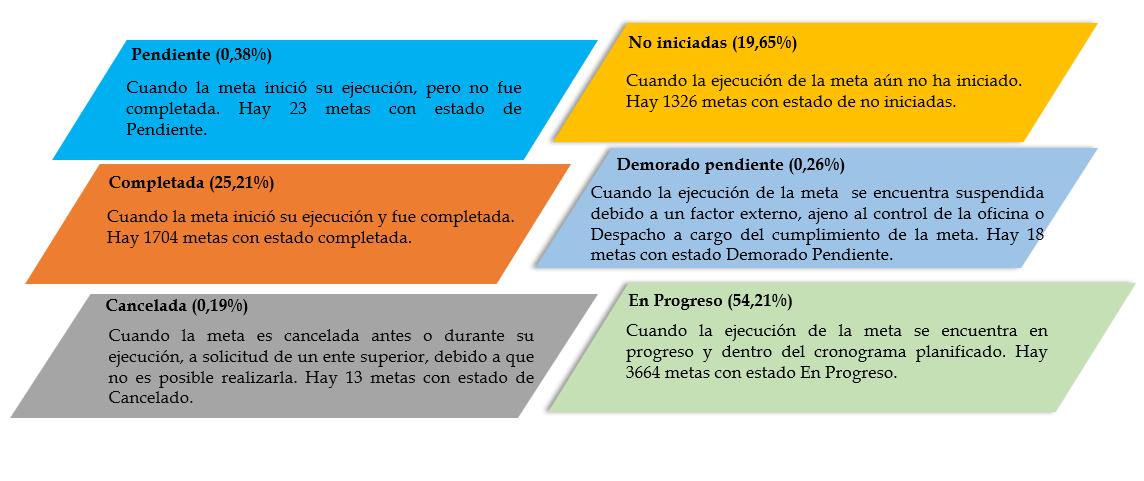 Fuente: Sistema PAO al 9 de julio del 2021.De la figura anterior podemos indicar que hay 54,21% de las metas formuladas (3664 metas) se encuentran en estado “En progreso”, lo que refleja, que las actividades de las oficinas y despachos judiciales están ejecutando de manera progresiva a lo largo del año y esta variable va acorde al periodo del año. Seguidamente, hay un 25,21% de metas (1704 metas) con estado de “Completadas”, lo cual evidencia que de cuatro metas una meta esta completa, esto demuestra los esfuerzos realizados por las oficinas para completar metas en el primer semestre del 2021.Al comparar las metas completadas en el primer semestre del 2020 (20,98%) con respecto a las metas completadas en el primer semestre del 2021 (25,21%), se puede observar cómo estas aumentaron en un 4,23%.Adicionalmente, hay un 19,75% de metas (1335 metas formuladas) que continúan con el estado de “No Iniciadas”; estas metas requieren una atención especial por parte de las oficinas para que logren determinar si hay algún avance que puedan incluir al Sistema, debido a que se acumularían gran cantidad de metas para ser alcanzadas en el segundo semestre, cuando muchas veces ya se han llevado a cabo esfuerzos y tareas, solo que se omite el registro del avance en el Sistema.Por otro lado, se observa como el estado de “Demorado pendiente” registra 18 metas, lo que representan un 0,26% y un 0,38% de metas en estado de “Pendiente”, esto quiere decir que, aunque la meta ya inició, no ha sido completada.Finalmente, se reportaban 13 metas (0,19%) con estado de “Cancelado”, lo que significa que antes o durante su ejecución se cancela la meta a solicitud del ente superior, esto debido a que no es posible realizarlas. A continuación, se enlista las metas canceladas al 9 de julio del 2021:Cuadro 5Metas canceladas                                                                                                                                Al 09 de julio del 2021Fuente: Sistema PAO.Cumplimiento semestral de los PAO´s según las acciones estratégicas de cada Tema EstratégicoEste apartado incluye los avances en el cumplimiento de las acciones estratégicas que fueron enlazadas por las oficinas con las metas operativas y desglosados por Tema Estratégico. Tema Estratégico: Resolución oportuna de conflictos Fuente: Sistema PAO al 9 de julio del 2021.El tema de “Resolución oportuna de conflictos” incluye cuatro acciones estratégicas cuyo fin es terminar asuntos de manera pronta y con diversas modalidades de resolución. Adicionalmente, la acción estratégica denominada “Abordaje Integral a la Criminalidad” obtiene el 52,00% de cumplimiento, lo cual manifiesta que se ha trabajado en el modelo de gestión para el abordaje de casos vinculados a poblaciones en condición de vulnerabilidad y vulnerabilizadas, se han tenido avances importantes por la Fiscalía Adjunta Contra la Violencia de Género, Fiscalía Adjunta Penal Juvenil y Fiscalía de Asuntos Indígenas.Por otro lado, la acción estratégica denominada “Celeridad Judicial”, donde obtiene el 50,89% de cumplimiento, esto debido a la labor de todas las oficinas y despachos involucrados en la ejecución de las metas de casos terminados. En relación con la acción estratégica llamada “Medidas Alternas”, lo cual manifiesta que se ha trabajado en la ejecución de las metas de casos terminados por medidas alternas por parte de las oficinas y despachos de todo el país.Finalmente, la acción estratégica denominada “Justicia Restaurativa”, se tiene un grado de cumplimiento del 44,39%, en donde la Oficina Rectora de Justicia Restaurativa ha realizado importantes avances en el diseño de capacitaciones dirigido a Órganos Instructores del Programa de Justicia Restaurativa para el bienestar integral del Personal Judicial.Tema Estratégico: Planificación InstitucionalFuente: Sistema PAO al 9 de julio del 2021.Por otra parte, el tema de “Planificación Institucional” reviste una importancia especial debido a la necesidad de maximizar los recursos existentes de acuerdo con las prioridades institucionales.Si bien es cierto, las tres acciones que componen este tema se encuentran en grados de cumplimiento similares, se destaca en primer lugar al momento del seguimiento, el fortalecimiento que ha tenido el Poder Judicial con respecto al Portafolio de Proyectos los cuales han pasado a ser parte del día a día de la institución, teniendo avances significativos en los estudios de impacto de ley, que contienen datos presupuestarios y de estructura organizacional del Poder Judicial.Por otro lado, la acción “Gestión de Políticas Institucionales,” logró un 53,35% de cumplimiento, en donde ha generado un avance en el cumplimiento de los objetivos propuestos que conlleva a un mayor ordenamiento en el quehacer institucional.Finalmente, la Dirección de Ejecutiva ha realizado avances importantes en el proceso de contratación para adquirir un terreno para un futuro proyecto constructivo del Ministerio Público, lo que contribuye en uno de los temas de estratégicos de la acción estratégica denominada “Gestión Estratégica Institucional”.Tema Estratégico: Optimización e innovación de los servicios judicialesFuente: Sistema PAO al 9 de julio del 2021.Este tema lo componen 5 acciones estratégicas que persiguen una innovación de los servicios que brinda la institución, así como, mejorarlos y que sean más ágiles.  Con el mayor avance de cumplimiento se tiene la acción de “Servicios Tecnológicos” alcanza el 53,38% de cumplimiento, debido a labor de la Dirección de Tecnología de la Información por medio de la elaboración del caso de negocio de la posible solución de un Sistema Informático de Gestión Integral de la Defensa Publica.Seguido, se posiciona la acción estratégica “Modalidades Alternas de Trabajo”, en donde la Dirección de Gestión Humana ha obtenido un crecimiento en la cantidad del personal que está realizando labores de teletrabajo, lo que permite brindar un servicio de calidad y alcanzar los objetivos institucionales propuestos obteniendo un 53,05% de cumplimiento. En relación con la acción denominada “Buenas Prácticas”, obtiene un porcentaje del 52,77% de cumplimiento en donde la Dirección de Planificación ha realizado avances importantes en la elaboración e implementación del plan de trabajo para la realización de charlas y talleres sobre innovación social, en aras de promover la aplicación de Buenas Prácticas Institucionales por parte de las oficinas y despachos judiciales.Adicionalmente, la acción denominada “Desarrollo y Optimización de Servicios y Procesos Judiciales”, registra un cumplimiento del 50,01% debido a la labor del Organismo de Investigación Judicial que ha hecho esfuerzos en la implementación del modelo o herramienta para la medición de cargas de trabajo y necesidad de Recurso Humano para la investigación en el Departamento de Investigaciones Criminales.Finalmente, la acción estratégica “Leyes y Reformas”, obtiene un grado de cumplimento del 28,78%, en donde destaca el esfuerzo de la Fiscalía General en la pronunciación de los proyectos y reformas de ley que le afecten en su funcionamiento, estructura, organización y política de persecución penal; sin embargo, es importante comentar que esta acción estratégica requiere un mayor nivel de atención por parte de las instancias judiciales, en la consecución de las metas operativas asociadas, de manera tal que al finalizar el año se alcancen los mayores porcentajes posibles de cumplimiento.  Tema Estratégico:  Confianza y probidad en la justiciaFuente: Sistema PAO al 9 de julio del 2021.Este tema reviste una especial importancia para el Poder Judicial debido a la necesidad que hay de fortalecer la confianza de la sociedad con probidad en el servicio de justicia. Lo componen 5 acciones estratégicas siendo la acción estratégica denominada “Colaboración interna y externa”, la que registra mayor nivel de cumplimiento, lo que evidencia el esfuerzo por parte de las oficinas para alcanzar los objetivos operativos vinculados a esta estrategia para el primer semestre 2021.Adicionalmente, se puede observar cómo la acción estratégica denominada “Comunicación y Proyección Institucional” obtiene un valor de cumplimento del 51,91%%, esto debido en parte a que la Sección de Estupefacientes, la Sección de Fraudes, la Sección de Penal Juvenil y la Sección de Delitos contra la Integridad Física, Trata y Tráfico de Personas del Departamento de Investigaciones Criminales han desarrollado actividades de proyección a la comunidad.Seguidamente la acción estratégica denominada “Participación Ciudadana”, obtiene un 45,57% de cumplimento, en donde la Contraloría de Servicios ha efectuado importantes avances en la implementación de una metodología que permita medir la percepción y el grado de confianza de la sociedad sobre el Poder Judicial. Se tiene que la acción estratégica denominada “Transparencia y Rendición de Cuentas” alcanza el 42,30% de cumplimiento, esto debido a que el Centro Electrónico de Información Jurisprudencial ha realizado un estudio de requerimientos para generar la herramienta que permita la visualización de los juicios orales en el Sistema Nexus, adicionalmente, ha establecido los requerimientos para la implementación de una ventanilla única que facilite el acceso a la información judicial, entre otros, lo que demuestra el esfuerzo por parte del Centro para alcanzar los objetivos operativos vinculados a la estrategia para el primer semestre 2021.Finalmente, la acción estratégica llamada “Probidad y Anticorrupción” cuenta con un cumplimiento del 34,48%, esto debido a que la Unidad de Inspección Fiscal ha realizado avances en la evaluación y ajuste del modelo de prevención diseñado y en proceso de implementación; sin embargo, se requiere desarrollar más esfuerzos destinados al cumplimiento de esta acción.Tema Estratégico:  Gestión del personal.Fuente: Sistema PAO al 9 de julio del 2021.El tema de Gestión del Personal lo componen 5 acciones estratégicas siendo que la acción denominada “Reclutamiento y Selección” obtiene un valor del 70,13% de cumplimiento, esto debido a que la Sección de Reclutamiento y Selección ha realizado avances importantes en la propuesta del documento oficial con el contenido normativo de los procesos de reclutamiento y selección institucionales para revisión de las instancias superiores. Seguidamente, la acción estratégica “Carrera”, reporta un valor de 67,00%, lo que demuestra que el Despacho de la Presidencia ha hecho esfuerzos en el seguimiento a las recomendaciones emitidas por el órgano aprobador sobre la reforma legal de la carrera judicial.Por otro lado, la acción “Evaluación del Desempeño” logra un cumplimiento del 54,51% para el primer semestre del 2021, el Subproceso de Gestión del Desempeño ha gestionado avances importantes en la implementación del plan de integración de los módulos relacionados con el módulo SIGA.La acción estratégica llamada “Capacitación” cuenta con un cumplimiento del 53,23%, en donde la oficina de Capacitación Jurisdiccional ha realizado avances en la implementación de la estrategia de capacitación para el personal del Ámbito Jurisdiccional.Finalmente, la acción con menor nivel de avance de este tema, la constituye la “Bienestar y Salud” con un 49,44% de cumplimiento, se observan los esfuerzos realizados por parte de la Unidad de Salud e Higiene Ocupacional, La Oficina de Desarrollo Humano y el Subproceso de Gestión del Desempeño para el desarrollo e implementación de la política integral de bienestar y salud laboral para las personas trabajadoras del Poder Judicial.Seguimiento de los Planes Anuales Operativos y su cumplimiento con el Plan Estratégico Institucional 2019-2024. Como parte de la vinculación de los Planes Anuales Operativos con el Plan Estratégico Institucional del 2019-2024 se ha procedido a identificar los avances registrados a los objetivos que contribuyen de manera directa con el cumplimiento del Plan Estratégico 2019-2024 y que fueron adjudicados a las oficinas responsables para su ejecución.Se tiene que de las 6748 metas formuladas en todos los PAO a nivel nacional, hay 3783 metas (56%) operativas provenientes del PEI y que fueron vinculadas para el cumplimiento estratégico del Plan, y por otra parte hay 2965 metas (44%) que fueron formuladas por parte de los despachos y oficinas judiciales por su propia iniciativa y parte de su operativa, siempre en consecución de la labor sustantiva de la oficina.Figura 2Detalle de cumplimiento de las metas operativas vinculadas con el Plan Estratégico Institucional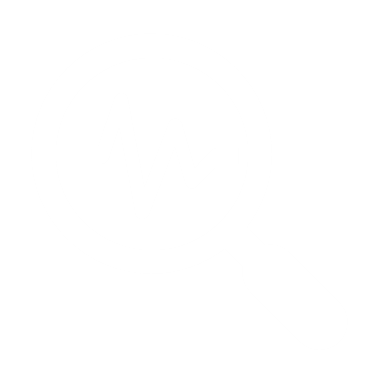 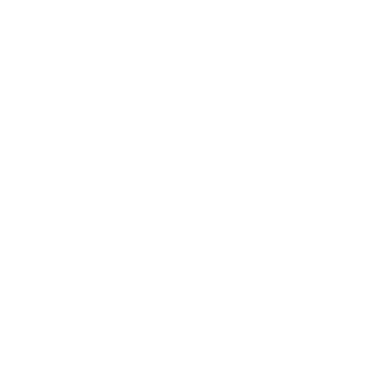 Fuente: Sistema PAO al 9 de julio del 2021.Como se observa de la imagen anterior, de la totalidad de 3783 metas operativas provenientes del PEI, hay 1261 que registran un avance de 0 a 25% lo que representa un 33% de la totalidad de metas con avances muy bajos o nulos al primer semestre. Es importante indicar que de las 1261 metas que registran un avance de 0 a 25 %, hay un total de 990 metas que presentan 0% de cumplimiento. En este caso se logró constatar que se trata de metas cuyo cumplimiento está previsto con plazo al finalizar el 2021.Con respecto al segundo tracto, hay 1139 metas con avances entre 25-50% lo que equivale a un 30% de las metas operativas vinculadas a la estrategia con un nivel de avance aceptable. De seguido hay un 11% de las metas provenientes del PEI que tienen un registro de avance del rango de 50-75% lo cual es positivo y acorde al periodo del año en lo que respecta al cumplimiento y finalmente, el último tracto que es el porcentaje de avance más alto con 75-100%, se registran 957 metas, con ese rango de valores lo que significa que un 26% de las metas han sido completadas o están con un grado de avance mayor de acuerdo con la labor operativa de la oficina o despacho, por lo tanto impacta de manera positiva en el cumplimiento del PEI.Si bien es cierto, muchos de los trabajos y proyectos estratégicos se les registra el avance cuando se tenga el resultado ya completo (ya sea un informe listo y aprobado o un diagnóstico terminado), los reportes anteriores demuestran un esfuerzo por parte de las oficinas para alcanzar los objetivos operativos que fueron vinculados al PEI para el primer semestre del 2021.Por otro lado, es importante indicar que se integró el Sistema PEI-PAO con el Sistema de Estadísticas Judiciales (SIGMA), para que los avances en las metas operativas del PAO vinculadas al PEI del ámbito jurisdiccional, en las que el indicador de la meta sea “casos terminados” y “casos terminados mediante la aplicación de medidas alternas”, que se vincula SIGMA, sea registrado de manera automática, reflejándose lo correspondiente al acumulado al mes anterior.Es por lo anterior, que podemos indicar que estos avances automatizados han ayudado a que el avance del cumplimiento del PAO para el primer semestre 2021 (52,33% de cumplimiento) ha aumentado en comparación al primer semestre del 2020 (47,35% de cumplimiento) con un incremento del 5%.Adicionalmente, se tiene que de las 6748 metas formuladas en todos los PAO a nivel nacional, hay 3783 metas (56%) operativas provenientes del PEI de las cuales las 1047 metas (28%) son de casos terminados y casos terminados mediante la aplicación de medidas alternas.Finalmente, la Dirección de Planificación ha realizado cápsulas informativas en donde se le comunica al Ámbito Jurisdiccional que los avances de los casos terminados y casos terminados mediante la aplicación de medidas alternas son automáticos por medio del Sistema de Estadísticas Judiciales “SIGMA”. (ver anexos 4 y 5).Responsables estratégicos y su vinculación con responsables operativos de los Planes Anuales Operativos Como parte del análisis de la vinculación estratégica con la operativa, en el cuadro que se muestra a continuación se puede observar la cantidad de metas operativas inferior al 75% de cumplimiento vinculadas al Tema Estratégico al 28 de setiembre del 2021: Cuadro 5Cantidad de metas operativas vinculadas al PEI con un porcentaje de cumplimiento igual o menor al 75% de acuerdo con el Tema Estratégico          Fuente: Sistema PEI al 28 de setiembre del 2021.Como se observa del cuadro anterior, la mayor cantidad de metas operativas cuyo avance no supera el 75% pertenecen a los temas de “Resolución oportuna de conflictos” con un total de 1127 metas (55%) y “Optimización e innovación de los servicios judiciales” con un total de 668 metas (32%). Seguidamente, el tema “Planificación Institucional” con un total de 149 metas (7%) y finalizando con los temas estratégicos de “Confianza y probidad en la justicia con 86 metas (4%) y “Gestión del Personal” con un total de 46 metas vinculadas al tema estratégico (2%).Adicionalmente, se puede indicar que el tema denominado “Resolución oportuna de conflictos”, es el Tema Estratégico con mayor cantidad de metas operativas   vinculadas al PEI con un porcentaje de cumplimiento igual o menor al 75%, esto se debe principalmente a que muchos indicadores estaban constituidos en función de los casos terminados que registran los despachos judiciales y la implementación de planes para reducir la antigüedad del circulante, con el fin de reducir la mora judicial.  A raíz de una mejora en el Sistema PEI y Sistema PAO se logró hacer efectivo un enlace entre esos sistemas y el Sistema de estadísticas judiciales SIGMA, lo cual permite un registro automatizado de los asuntos fenecidos en los diferentes juzgados competentes en las diferentes materias. Esto impactará positivamente los avances del PAO porque será un fiel reflejo de la realidad de esas oficinas.Cuadro 6Cantidad de metas operativas vinculadas al PEI igual o menor al 75% de acuerdo con el Responsable Estratégico              Fuente: Sistema PEI al 28 de setiembre del 2021.Con respecto a la lista anterior, se muestran la cantidad de metas operativas vinculadas al PEI con un porcentaje de cumplimiento igual o menor al 75% de acuerdo con el Responsable Estratégico por lo que se procede a revisar particularmente cada oficina responsable y por medio del Anexo 6 se detallan las metas operativas vinculadas a ese responsable estratégico. Se puede analizar tres grandes grupos:Se tiene un primer grupo de seis Responsables Estratégicos, con un rango superior de 50 metas estratégicas vinculadas al PEI, igual o menor al 75% de cumplimiento, en donde se encuentra el Centro de Apoyo, Coordinación y Mejoramiento de la Función Jurisdiccional, con 904 metas operativas (ver anexo 6.1), Secretaría Técnica de Género y Acceso a la Justicia con 593 metas operativas (ver anexo 6.2), Fiscalía General con 156 metas operativas (ver anexo 6.3), Dirección de Planificación con 86 metas operativas (ver anexo 6.4), Dirección Ejecutiva con 85 metas operativas (ver anexo 6.5) y Dirección General con 56 metas operativas (ver anexo 6.6).Existe un segundo grupo de seis Responsables Estratégicos, con un rango de 50 a 10 metas estratégicas vinculadas al PEI igual o menor al 75% de cumplimiento, en donde se encuentra el Despacho de la Presidencia con 47 metas operativas (ver anexo 6.7), Dirección de Gestión Humana con 32 metas operativas (ver anexo 6.8), Oficina Rectora de Justicia Restaurativa con 17 metas operativas (ver anexo 6.9) Departamento de Trabajo Social y Psicología con 15 metas operativas (ver anexo 6.10), Departamento de Prensa y Comunicación con 11 metas operativas (ver anexo 6.11) y Centro de Conciliación del Poder Judicial con 10 metas operativas (ver anexo 6.12).Se presenta un tercer grupo de 14 Responsables Estratégicos con un rango inferior a 10 metas estratégicas vinculadas al PEI menor o igual al 75% de cumplimiento, en donde se encuentra la Escuela Judicial, Comisión Nacional para el Mejoramiento de la Administración de Justicia y la Oficina de Atención a la Víctima de Delitos, todos con 9 metas operativas, la Dirección de Tecnología de la Información con 8 metas operativas, Jefatura Defensa Pública con 7 metas operativas,  Centro Electrónico de Información Jurisprudencial, Contraloría de Servicios, ambas con 4 metas operativas, Oficina de Control Interno, Dirección Jurídica, Consejo Superior, todas con 3 metas operativas, la Secretaría Técnica de Ética y Valores con 2 metas operativas y la  Sala Constitucional, Inspección Judicial y Oficina de Información y Prensa todas con una meta operativa (ver anexo 6.13).Es por lo anterior, que los Responsables Estratégicos que tienen metas operativas vinculadas al PEI y que tienen un registro de avance igual o inferior al 75% de cumplimiento al 28 de setiembre del 2021, deben revisar y dar seguimiento a los responsables operativos con el fin de registrar los avances de las metas, dado el impacto que tienen en el cumplimiento del Plan Estratégico Institucional. Por otro lado, se indica que se define como responsable estratégico a la oficina, despacho, comisión, o comité responsable de la rendición de cuentas sobre la planificación, ejecución, seguimiento y control de la acción estratégica ante la Dirección de Planificación, misma que deberá promover la debida coordinación con las oficinas involucradas. En el caso de las comisiones se incorpora a la Secretaría de dicha Comisión o bien al órgano técnico relacionado, ya que el Sistema PEI incorpora únicamente oficinas presupuestarias.Es importante destacar que el Subproceso de Evaluación realiza un seguimiento entre los meses setiembre y octubre del 2021 a los Responsables Estratégicos que tienen metas operativas vinculadas al PEI igual o menor al 75% de cumplimiento, esto con el fin de recordar a los responsables su participación operativa con el fin de alcanzar los objetivos establecidos al finalizar el año 2021.Adicionalmente, con el fin de reiterar a todos los servidores judiciales sobre la importancia de realizar los avances por medio del Sistema de Formulación y Seguimiento a los Planes Anuales Operativos, como parte del alcance de este seguimiento, se enviaron correos electrónicos a todos los despachos y oficinas a nivel nacional que contaban con 0% de avance en el Sistema PAO al 7 de junio del 2021, igualmente se le remite correos a todos los Centros de Responsabilidad con fecha del 10 de junio del 2021 informando sobre el avance de cumplimiento de cada Centro, esto además como parte del monitoreo que la Dirección de Planificación lleva a cabo (ver anexo 7). A partir del segundo semestre del 2021, se implementó una mejora en el Sistema PAO, el cual consistió, en comunicar vía correo electrónico a todas las oficinas y juzgados que tienen metas operativas establecidas en el PAO por medio del reporte automático denominado “Notificación automática Sistema PAO” el avance del cumplimiento de las metas PAO por oficina para el periodo 2021 (ver anexo 8). Transparencia y Rendición de Cuentas Como parte de la Política de Justicia Abierta para el Poder Judicial, todos los Planes Anuales Operativos institucionales son de acceso público, así como los reportes que permiten observar el nivel de avance Institucional, por Programa Presupuestario, Centro de Responsabilidad y por Oficina.Se puede acceder a la información vía Internet o Intranet: Acceso externo: https://www.poder-judicial.go.cr/planificacion/index.php/subproceso-evaluacion/evaluacion-paoAcceso interno: https://pjenlinea3.poder-judicial.go.cr/SitioExternoPAO/En el anexo 1 se detalla la Circular 141-2020 del 03 de julio de 2020, denominada “Obligación de realizar evaluaciones semestrales y anuales de Planes anuales y operativos”, adicionalmente en el anexo 2 se describe las oficinas que formularon el PAO para el 2021,así como, las que no lo formularon, de igual manera en el anexo 3 se describe el correo electrónico remitido  a todos los despachos y oficinas a nivel nacional que contaban con 0% de avance en el Sistema PAO al 7 de junio del 2021; por otro lado, en el anexo 4 y 5 se remitieron cápsulas informativas a todos los despachos sobre los avances de metas en casos terminados que se realiza automáticamente en el Sistema PAO. En el anexo 6, se detalla los Responsables Estratégicos que cuentan con metas operativas con un valor inferior al 75% de cumplimiento para el mes de setiembre del 2021. Adicionalmente, se le remite correos a todos los Centros de Responsabilidad con fecha del 10 de junio del 2021 informando sobre el avance de cumplimiento de cada Centro, con el fin de reiterar a todos los servidores judiciales sobre la importancia de realizar los avances por medio del Sistema de Formulación y Seguimiento a los Planes Anuales Operativos, además del monitoreo que la Dirección de Planificación está llevando a cabo (anexo 7). En el anexo 8 se observa el correo electrónico de Notificación automática en el Sistema PAO a todos los despachos. Por otro lado, el Consejo Superior en sesión 56-2021, celebrada el 06 de julio del 2021, artículo LXI, se acordó acoger la solicitud presentada en correo electrónico del 25 de junio de 2021, suscrito por la Ingeniera Gabriela Picado González, Jefa de Subproceso de Evaluación de la Dirección de Planificación, en consecuencia, autorizar la reiteración de la circular número 141-2021, del 7 de julio de 2021, denominada “Obligación de realizar evaluaciones semestrales y anuales a los Planes Anuales Operativos” (ver anexo 9). Por medio de los anexos 10 al 19 se detallan las labores realizadas por parte de la Dirección de Planificación como circulares, cápsulas informativas, boletines, entre otros.Finalmente, se ve la necesidad de realizar mejores y más constantes seguimientos por parte de los Centros de Responsabilidad, por lo cual se desarrolló una mejora en el Sistema PAO para que los encargados de Centros de Responsabilidad puedan revisar los documentos y la evidencias que las oficinas suben como justificación del avance de las metas PAO. Esos perfiles pueden ver los documentos solo de las oficinas que pertenecen a su propio Centro de Responsabilidad. Es importante destacar que el pasado 11 de junio del 2021, el Subproceso de Evaluación de la Dirección de Planificación, remitió un correo a las personas encargadas de los Centros de Responsabilidad, en donde se les comunicó que cuentan con el perfil de “ENCARGADO O ADMINISTRADOR CENT” por medio del cual pueden hacer revisiones en el Sistema informático del PAO, sobre los documentos que las oficinas, pertenecientes a esos Centros de Responsabilidad, registran como evidencias de los avances en el cumplimiento del PAO. Adicionalmente, se explicó los pasos a seguir para la respectiva revisión de los documentos.El Consejo Superior en la sesión 51-2021 celebrada el 22 de junio del 2021, artículo XXXII, como recomendación de los resultados obtenidos del informe 604-PLA-2021, relacionado con la “Evaluación de los Planes Anuales Operativos 2020” de la Dirección de Planificación, dispuso comunicar a todas las oficinas y despachos judiciales del país mediante la circular 147-2021 (ver anexo) lo siguiente: “…9.1.1 Mejorar el apoyo y revisión del proceso de Formulación y Seguimiento de Planes Anuales Operativos. Algunos puntos que deben fortalecer son los siguientes:La utilización de datos históricos de variables que produce la oficina como patrón de comportamiento, para que la formulación de las metas sea acorde a la realidad y se pueda alcanzar efectivamente.La importancia de tomar en cuenta la capacidad instalada de la oficina, así como los riesgos asociados a cada objetivo, para valorar la posibilidad de cumplimiento de las metas que se proponen. El seguimiento efectivo de la ejecución de las actividades programadas en la forma y plazo establecido, garantizando el avance de las metas y la efectiva distribución a lo largo del año.La importancia de realizar de manera anticipada la coordinación con instancias relacionadas a la ejecución de las metas propuestas, que asegure el cumplimiento de los planes de trabajo.En el caso de los Centros de Responsabilidad, se requiere que brinden un apoyo y acompañamiento a las oficinas que los integran. El seguimiento efectivo de la ejecución de las actividades programadas en la forma y plazo establecido, garantizando el avance de las metas y la efectiva distribución a lo largo del año. Esta actividad será complementada por medio de notificaciones automáticas que generará el Sistema PAO en el caso de las oficinas y despachos que tengan metas pendientes de actualizar. Las notificaciones provenientes del Sistema PAO le llegarán tanto a las personas encargadas de los Centros de Responsabilidad, como a las oficinas, despachos y coordinadores de Comisiones Institucionales respectivas.A raíz de la necesidad de realizar mejores y más constantes seguimientos por parte de los Centros de Responsabilidad, se desarrolló una mejora en el Sistema PAO para que los encargados de Centros de Responsabilidad puedan revisar los documentos y la evidencias que las oficinas suben como justificación del avance de las metas PAO. Esos perfiles pueden ver los documentos solo de las oficinas pertenecientes a su propio Centro de Responsabilidad. Este seguimiento debería estar documentado en las reuniones de los Consejos de Administración para que se visualice su seguimiento y dejarlo consignado en las minutas de las sesiones de estos Consejos. Todos los Centros de Responsabilidad a nivel nacional deberán replicar la capacitación que imparte la Dirección de Planificación al personal de las oficinas administrativas y jurisdiccionales; así como, atender las distintas consultas relacionadas con la formulación y seguimiento del PAO, en caso de requerir estos Centros la capacitación por parte de la Dirección de Planificación, solicitarla para realizar la respectiva programación.”Nota: copia textual del acuerdo, la negrita no es del original.Con respecto al punto f. de la recomendación 9.1.1 dirigida a las Administraciones Regionales, Consejos de Administración y Centros de Responsabilidad, el Subproceso de Evaluación de la Dirección de Planificación realiza capacitaciones a todos los encargados de Centros de Responsabilidad, explicándose la mejora en el Sistema PAO para revisar los documentos y las evidencias que las oficinas suben como justificación del avance de las metas PAO, adicionalmente se elaboró el oficio 919-PLA-EV-2021, el cual aclara a la Dirección Ejecutiva las responsabilidades que tienen los Centros de Responsabilidad en el Seguimiento de los Planes Anuales Operativos.Cabe señalar que los Centros de Responsabilidad revisten un rol muy relevante en los temas de formulación y seguimiento del PAO. Tal cual se señala en la Circular externa 2-2021 Elaboración y entrega de los PAO para el período 2022 Sistema PAO del 4 de enero del 2021 (ver anexo ), que establece en el punto 1:“La persona Administradora de Programa, personal encargado de Centro de Responsabilidad, deberá realizar la revisión respectiva de los Planes Anuales de las oficinas a su cargo y proceder a enviar los mismos por medio del sistema informático, a más tardar el 22 de enero de 2021 a la Dirección de Planificación para su aprobación.”.Por otra parte, también se tiene la Circular externa 5-2021: Recordatorio de reprogramación de objetivos y metas de los Planes Anuales Operativos PAO 2021 (ver anexo 4), que señala la importancia de la reprogramación de objetivos y metas en los tres primeros meses del año.Se señalan varios puntos relevantes contenidos en esa circular, como lo son:Cada oficina que requiera un ajuste en su PAO 2021 debe notificar a su Centro de Responsabilidad correspondiente y contar con el visto bueno respectivo.A cada Centro de Responsabilidad le corresponde velar por el seguimiento y el control de los Planes Anuales Operativos devueltos de las oficinas a su cargo, para asegurar su remisión oportuna a la Dirección de Planificación vía sistema. La recepción de la reprogramación del PAO 2021 se hará vía sistema, a partir de que la persona usuaria final le brinde el estado de “Aprobado por Centro de Responsabilidad y enviado a Planificación”.Las personas que tengan consultas sobre el proceso de reprogramación del PAO 2021, deberán dirigirse en primera instancia a su Centro de Responsabilidad respectivo, y en segunda instancia, a la Dirección de Planificación.Como se aprecia de ambas circulares, el papel que tienen los Centros de Responsabilidad es de suma importancia para la formulación y a su vez para el debido seguimiento de los PAOS; por lo tanto, la mejora implementada no busca generar una mayor carga de trabajo en las personas encargadas de los Centros, sino lo que se pretende en proveer de herramientas y funcionalidades a los encargados con el fin de que puedan gestionar el seguimiento que les corresponde de una mejor manera y a su vez utilizando los sistemas informáticos que facilitan esta labor.Es por lo anterior que los Centros de Responsabilidad deben revisar los documentos y las evidencias que las oficinas correspondientes a su Centro de Responsabilidad incorporan como justificación del avance de las metas PAO de manera periódica, ya que esta actividad reflejará un mayor control y un mejor seguimiento a los Planes Anuales Operativos. Seguimiento a las recomendaciones del informe 604-PLA-EV-2021 relacionado con el Resultado del Cumplimiento de los Planes Anuales Operativos 2020 El resumen del estado de ejecución de las recomendaciones indicadas en el informe 604-PLA-EV-2021, aprobado por el Consejo Superior en la sesión 51-2021, celebrada el 22 junio del 2021 artículo XXXII, relacionado con el resultado del cumplimiento de los Planes Anuales Operativos del 2020, es el siguiente:Recomendación dirigida a las Administraciones Regionales y Consejos de Administración y Centros de Responsabilidad:            Fuente: Informe 604-PLA-EV-2021.Recomendación dirigida a las oficinas y despachos judiciales:           Fuente: Informe 604-PLA-EV-2021.Recomendación dirigida a a los programas del Servicio Jurisdiccional, Ministerio Público y Servicio de Atención y Protección de Víctimas y Testigos   Fuente: Informe 604-PLA-EV-2021.Recomendación dirigida a la Dirección de Tecnología de la Información y Comunicación          Fuente: Informe 604-PLA-EV-2021.Conclusiones  La circular 141-2020 del 3 de julio de 2020, denominada “Obligación de realizar evaluaciones semestrales y anuales de Planes anuales y operativos”, establece la responsabilidad de los despachos judiciales de realizar seguimientos periódicos a sus Planes Anuales Operativos, para tener un mayor control y seguimiento por medio del Sistema PAO de sus planes y su ejecución. Se realizó un corte al Sistema PAO con fecha del 9 de julio del 2021 para determinar el estado de los avances en el cumplimiento de las metas operativas formuladas y de la totalidad de las oficinas (832), el 99,40% formularon su respectivo PAO (827 oficinas), mientras que 5 oficinas (equivalentes a un 0,60%) no formularon el PAO por diversas razones detalladas en el informe, por lo cual no fueron sujetas del seguimiento. El avance institucional en el cumplimiento de metas operativas al primer semestre se reporta en un 52,33%. El porcentaje de cumplimiento del primer semestre del 2021 al ser comparado con el mismo periodo 2020, reporta un comportamiento de crecimiento debido a que lo completado el año anterior es de 47,35%, lo que refleja un esfuerzo importante de las oficinas en realizar avances de manera oportuna a pesar de las limitaciones iniciales que ocasionó la emergencia sanitaria provocada por la pandemia mundial COVID-19.El avance del cumplimiento de los PAO´s de acuerdo con los programas presupuestarios denota comportamientos similares entre ellos, sin embargo, se destaca el cumplimiento alto por parte del Servicio de Atención y Protección de Víctimas y Testigos con un 57,84%, de seguido, del Organismo de Investigación Judicial con un 55,97%.  Estos son Programas compuestos por 2 oficinas y 111 oficinas de la respectivamente, lo que demuestra en términos generales un alto grado de compromiso de todas esas oficinas que los integran. Todos los programas superan el 40% lo cual refleja que han realizado importantes avances en el cumplimiento de las metas operativas.  Con relación a la comparación del porcentaje de avances al PAO por programa del primer semestre 2020 y el primer semestre 2021. Se tiene que el Servicio de Atención y Protección de Víctimas y Testigos (-3,01%) y el Ministerio Público (-4,60%) son los programas que presentaron una disminución en el cumplimiento de los avances del PAO, mientras, que el Organismo de Investigación Judicial (9,03%) y la Defensa Pública (9,26%) son los programas con el mayor incremento en el cumplimiento de los avances del PAO.Con respecto a los avances por Centros de Responsabilidad, se analizan tres grandes bloques del total de 56 Centros. Se tiene un primer bloque con 34 Centros de Responsabilidad (equivalente a un 61% del total de Centros) con porcentajes de avance de cumplimiento superiores al 50% lo cual evidencia un compromiso y trabajo por parte de estos Centros para lograr un óptimo nivel de avance al primer semestre del 2021. Un bloque intermedio compuesto por 20 Centros de Responsabilidad (que equivale a un 36% del total de Centros) que tienen un nivel de avance de cumplimiento esperado, es decir, que el grado de cumplimiento aún no es muy elevado por encontrarse en el primer semestre del año, sin embargo, ya se comienzan a obtener resultados sobre los proyectos, por lo tanto, el nivel de avance de 30% a 50% es parte de la dinámica del primer semestre. Finalmente, un bloque de 2 Centros de Responsabilidad (equivale a un 4% de la totalidad), registra avances inferiores al 30%. Resulta importante indicar que en el caso de las Salas y del Programa Justicia Restaurativa, se aprecia un bajo porcentaje de avance; sin embargo, se logró constatar que esto se debe a que sus metas tienen plazo para cumplirse al 31 de diciembre de 2021. Para el seguimiento del primer semestre del 2021, se determina que hay 7 oficinas que aún no han realizado avances a ninguna meta formulada. Esto equivale a un 0,84% de la totalidad de las 827 oficinas que tienen formulado una PAO para este 2021.  En el año 2020 el porcentaje fue de un 4% para el primer semestre, por lo que se evidencia una mejoría en la cantidad de oficinas que registran los avances en los plazos brindados, dado que ha venido disminuyendo año con año. Se analiza el comportamiento en los avances de cumplimiento de los Ejes Transversales y Temas Estratégicos, los cuales registran un avance, en promedio de ejes transversales de un 37,38% para el primer semestre del año, lo cual es un dato que destaca por el compromiso implícito en el cumplimiento de las metas operativas y su alineación de acuerdo con los ejes transversales, los cuales están presentes en el quehacer institucional con el fin de cumplir las obligaciones establecidas en los convenios e instrumentos internacionales, la legislación nacional, la normativa institucional, presentando el mayor cumplimiento “Valores Institucionales”, “Innovación”, seguido de “Bienestar y salud del personal judicial”.El avance en promedio de temas estratégicos es de un 44,89% para el primer semestre del año, lo cual es un aspecto relevante de conocer para determinar el rumbo que se le debe dar a la institución y sobre cual tema se debe trabajar con mayor relevancia. Como se aprecia, los temas que están con mayor cumplimiento de metas son el de “Gestión del Personal” y “Confianza y probidad en la justicia”. Sobre el registro del estado de metas y su cumplimiento en el Sistema PAO al momento de realizar el seguimiento para el primer semestre 2021, se obtiene que hay un 54,21% de las metas formuladas (3664 metas) en estado de “En progreso”, variable acorde al periodo del año y que refleja las actividades que las oficinas y despachos judiciales realizan, por lo tanto, se registran como progreso de manera adecuada, un 25,21% de metas (1704 metas) con estado de “Completadas”, lo cual evidencia que de cuatro metas una meta está completada lo que evidencia los esfuerzos realizados por las oficinas para completar metas en el primer semestre del 2021, las restantes metas se registran mediante la variable denominada “En progreso”, hay un 19,75% de metas (1335 metas formuladas) que continúan con el estado de “No Iniciadas”; estas metas requieren una atención especial por parte de las oficinas para que logren determinar si hay algún avance que puedan incluir al Sistema, debido a que se acumularían gran cantidad de metas para ser alcanzadas en el segundo semestre, cuando muchas veces ya se han llevado a cabo esfuerzos y tareas, solo que se omite el registro del avance en el Sistema. Por otro lado, se observa como el estado de “Demorado pendiente” registra 18 metas, lo que representan un 0,26% y un 0,38% de metas en estado de “Pendiente”, esto quiere decir que, aunque la meta ya inició, no ha sido completada y se reportaban 13 metas (0,19%) con estado de “Cancelado”, lo que significa que antes o durante su ejecución se cancela la meta a solicitud del ente superior, esto debido a que no es posible realizarlas. Al comparar las metas completadas en el primer semestre del 2020 (20,98%) con respecto a las metas completadas en el primer semestre del 2021 (25,21%), se puede observar como las metas completadas aumentaron en un 4,23%, lo cual es un indicador de que existe mayor cantidad de metas en progreso o ejecutándose.El tema “Resolución oportuna de conflictos” incluye cuatro acciones estratégicas muy importantes cuyo fin es terminar asuntos de manera pronta y con diversas modalidades de resolución. La que lleva un mayor nivel de cumplimiento al momento del seguimiento es la acción de “Abordaje Integral a la Criminalidad” dado que se han realizado esfuerzos importantes en el modelo de gestión para el abordaje de casos vinculados a poblaciones en condición de vulnerabilidad y vulnerabilizadas, por la Fiscalía Adjunta Contra la Violencia de Género, Fiscalía Adjunta Penal Juvenil y Fiscalía de Asuntos Indígenas, de ahí presenta un 52,00% de avance.Por otro lado, la acción estratégica denominada “Celeridad Judicial”, presenta un  50,89% de cumplimiento, esto debido a la labor de todas las oficinas y despachos involucrados en la ejecución de las metas de casos terminados. En relación con la acción estratégica llamada “Medidas Alternas”, obtiene un 46,30% de cumplimiento, lo cual evidencia que se ha trabajado en la ejecución de las metas de casos terminados por medidas alternas por parte de las oficinas y despachos de todo el país. La acción estratégica denominada “Justicia Restaurativa”, se tiene un grado de cumplimiento del 44,39%, en donde la Oficina Rectora de Justicia Restaurativa ha realizado importantes avances en el diseño de capacitaciones dirigido a Órganos Instructores del Programa de Justicia Restaurativa para el bienestar integral del Personal Judicial.El tema denominado “Planificación Institucional”, incluye tres acciones estratégicas, las cuales son de una importancia especial debido a la necesidad de maximizar los recursos existentes de acuerdo con las prioridades institucionales, se destaca en primer lugar al momento del seguimiento, el fortalecimiento que ha tenido el Poder Judicial con respecto al Portafolio de Proyectos los cuales han pasado a ser parte del día a día de la institución. La que lleva un mayor nivel de cumplimiento al momento del seguimiento es la acción de “Gestión administrativa por medio del portafolio de proyectos estratégicos con un avance de cumplimiento del 59,33%, teniendo avances significativos en los estudios de impacto de ley, que contienen datos presupuestarios y de estructura organizacional del Poder Judicial. La acción “Gestión de Políticas Institucionales” logró un 53,35% de cumplimiento, en donde ha generado un avance en el cumplimiento de los objetivos propuestos que conlleva a un mayor ordenamiento en el quehacer institucional.La Dirección de Ejecutiva ha realizado avances importantes en el proceso de contratación para adquirir un terreno para un futuro proyecto constructivo del Ministerio Público, lo que contribuye en uno de los temas de estratégicos de la acción estratégica denominada “Gestión Estratégica Institucional”.Con respecto al tema llamado “Optimización e innovación de los servicios judiciales”, se basa en 5 acciones estratégicas que persiguen una innovación de los servicios que brinda la institución, así como mejorarlos y que sean más ágiles en donde el mayor avance de cumplimiento lo obtiene la acción de “Servicios Tecnológicos” alcanza el 53,38% de cumplimiento, debido a labor de la Dirección de Tecnología de la Información por medio de la elaboración del caso de negocio de la posible solución de un Sistema Informático de Gestión Integral de la Defensa Publica.La acción estratégica “Modalidades Alternas de Trabajo”, en donde la Dirección de Gestión Humana ha obtenido un crecimiento en la cantidad del personal que está realizando labores de teletrabajo, lo que permite brindar un servicio de calidad y alcanzar los objetivos institucionales propuestos obteniendo un 53,05% de cumplimiento.En relación con la acción denominada “Buenas Prácticas”, obtiene un porcentaje del 52,77% de cumplimiento en donde la Dirección de Planificación ha realizado avances importantes en la elaboración e implementación del plan de trabajo para la realización de charlas y talleres sobre innovación social, en aras de promover la aplicación de Buenas Prácticas Institucionales por parte de las oficinas y despachos judiciales.Con relación a la acción denominada “Desarrollo y Optimización de Servicios y Procesos Judiciales”, registra un cumplimiento del 50,01% debido a labor del Organismo de Investigación Judicial ha hecho esfuerzos en la implementación del modelo o herramienta para la medición de cargas de trabajo y necesidad de Recurso Humano para la investigación en el Departamento de Investigaciones Criminales.Con respecto a la acción estratégica “Leyes y Reformas”, obtiene un grado de cumplimento del 28,78%, en donde la Fiscalía General ha hecho esfuerzos en la pronunciación de los proyectos y reformas de ley que le afecten en su funcionamiento, estructura, organización y política de persecución penal; sin embargo, es importante comentar que esta acción estratégica requiere un mayor nivel de atención en la consecución de las metas operativas asociadas, de manera tal que al finalizar el año se alcancen los mayores porcentajes posibles de cumplimiento.El tema denominado “Confianza y probidad en la justicia”, reviste una especial importancia para el Poder Judicial debido a la necesidad que hay de fortalecer la confianza de la sociedad con probidad en el servicio de justicia. Lo componen 5 acciones estratégicas siendo la acción estratégica denominada “Colaboración interna y externa”, presenta un cumplimiento del 57%, es la acción que registra mayor nivel de cumplimiento, evidenciando el esfuerzo por parte de las oficinas para alcanzar los objetivos operativos vinculados a la estrategia para el primer semestre 2021.  La acción estratégica denominada “Comunicación y Proyección Institucional” obtiene un valor de cumplimento del 51,91%%, esto debido en parte a que la Sección de Estupefacientes, la Sección de Fraudes, La Sección de Penal Juvenil y la Sección de Delitos contra la Integridad Física, Trata y Tráfico de Personas del Departamento de Investigaciones Criminales han desarrollado actividades de proyección a la comunidad.Por otro lado, la acción estratégica denominada “Participación Ciudadana”, obtiene un 45,57% de cumplimento, en donde la Contraloría de Servicios ha efectuado importantes avances en la implementación de una metodología que permita medir la percepción y el grado de confianza de la sociedad en el Poder Judicial. Con respecto a la acción estratégica denominada “Transparencia y Rendición de Cuentas” alcanza el 42,30% de cumplimiento, esto debido a que el Centro Electrónico de Información Jurisprudencial ha realizado un estudio de requerimientos para generar la herramienta que permita la visualización de los juicios orales en el Sistema Nexus, adicionalmente, ha establecido los requerimientos para la implementación de una ventanilla única que facilite el acceso a la información judicial, entre otros, lo que demuestra el esfuerzo por parte del Centro para alcanzar los objetivos operativos vinculados a la estrategia para el primer semestre 2021.La acción estratégica llamada “Probidad y Anticorrupción” cuenta con un cumplimiento del 34,48%, esto debido a que la Unidad de Inspección Fiscal ha realizado avances en la evaluación y ajuste del modelo de prevención diseñado y en proceso de implementación; sin embargo, se requiere desarrollar más esfuerzos destinados al cumplimiento de esta acción.El tema “Gestión de Personal” lo componen 5 acciones estratégicas siendo que la acción denominada “Reclutamiento y Selección” obtiene un valor del 70,13% de cumplimiento, esto debido a que la Sección de Reclutamiento y Selección ha realizado avances importantes la propuesta del documento oficial con el contenido normativo de los procesos de reclutamiento y selección institucionales para revisión de las instancias superiores.En relación con la acción estratégica “Carrera”, reporta un valor de 67,00%, lo que demuestra que el Despacho de la Presidencia ha hecho esfuerzos en el seguimiento a las recomendaciones emitidas por el órgano aprobador sobre la reforma legal de la carrera judicial.Por otro lado, la acción “Evaluación del Desempeño” logra un cumplimiento del 54,51% para el primer semestre del 2021, el Subproceso de Gestión del Desempeño ha gestionado avances importantes en la implementación del plan de integración de los módulos relacionados con el módulo SIGA. La acción estratégica llamada “Capacitación” cuenta con un cumplimiento del 53,23%, en donde la oficina de Capacitación Jurisdiccional ha realizado avances en la implementación de la estrategia de capacitación para el personal del Ámbito Jurisdiccional. Con respecto a la acción con menor nivel de avance de este tema, la constituye la “Bienestar y Salud” con un 49,44% de cumplimiento, se observan los esfuerzos realizados por parte de Unidad de Salud e Higiene Ocupacional, La Oficina de Desarrollo Humana y el Subproceso de Gestión del Desempeño para el desarrollo e implementación de la política integral de bienestar y salud laboral para las personas trabajadoras del Poder Judicial.Con respecto a la vinculación de las metas estratégicas del PEI y su enlace con el PAO, se determina que hay 6748 metas formuladas en todos los PAO a nivel nacional, hay 3783 metas operativas provenientes del PEI y que fueron asignadas para el cumplimiento estratégico del Plan, y por otra parte hay 2965 metas que fueron formuladas por parte de los despachos y oficinas judiciales por su propia iniciativa. De la totalidad de 3783 metas operativas provenientes del PEI, hay 1261 que registran un avance de 0 a 25% lo que representa un 33% de las metas registran avances muy bajos o nulos a la fecha del primer semestre, para el segundo tracto, hay 1565 metas con avances entre 25-75% lo que equivale a un 41% de las metas estratégicas con un nivel de avance aceptable y acorde al periodo del año en lo que respecta al cumplimiento y finalmente, el último tracto que es el porcentaje de avance más alto con 75-100% se registran 957 metas con ese rango de valores lo que significa que 26% de las metas han sido completadas o están en gran medida avanzadas como labor operativa de la oficina o despacho, por lo tanto impacta de manera positiva en el cumplimiento del PEI.Es importante indicar que se integró el Sistema PEI-PAO con el Sistema de Estadísticas Judiciales (SIGMA), para que los avances en las metas operativas del PAO vinculadas al PEI del ámbito jurisdiccional, en las que el indicador de la meta sea “casos terminados” y “casos terminados mediante la aplicación de medidas alternas”, que se vincula SIGMA, sea registrado de manera automática, reflejándose lo correspondiente al acumulado al mes anterior. Con respecto a las metas operativas con un porcentaje de cumplimiento igual o menor al 75% de acuerdo al Tema Estratégico, se tiene que la mayor cantidad de metas operativas cuyo porcentaje de cumplimiento no supera el 75%, pertenecen a los temas de “Resolución oportuna de conflictos” con un total de 1127 metas (55%) y “Optimización e innovación de los servicios judiciales” con un total de 668 metas (32%). Seguido del tema “Planificación Institucional” con un total de 149 metas (7%) y finalizando con los temas estratégicos de “Confianza y probidad en la justicia con 86 metas (4%) y “Gestión del Personal” con un total de 46 metas vinculadas al tema estratégico (2%).El tema denominado “Resolución oportuna de conflictos”, es el Tema Estratégico con mayor cantidad de metas operativas vinculadas al PEI con un porcentaje de cumplimiento igual o menor al 75%, esto se debe principalmente a que muchos indicadores estaban constituidos en función de los casos terminados que registran los despachos judiciales y la implementación de planes para reducir la antigüedad del circulante, con el fin de reducir la mora judicial.  A raíz de una mejora en el Sistema PEI y Sistema PAO se logró hacer efectivo un enlace entre esos sistemas y el Sistema de estadísticas judiciales SIGMA, lo cual permite un registro automatizado de los asuntos fenecidos en los diferentes juzgados competentes en las diferentes materias. Esto impactará positivamente los avances del PAO porque será un fiel reflejo de la realidad de esas oficinas.Con respecto a la cantidad de metas operativas vinculadas al PEI igual o menor al 75% de acuerdo al Responsable Estratégico, se analizan tres grandes bloques, en donde se tiene un primer grupo de seis Responsables Estratégicos, con un rango superior de 50 metas estratégicas vinculadas al PEI, igual o menor al 75% de cumplimiento, en donde se encuentra el Centro de Apoyo, Coordinación y Mejoramiento de la Función Jurisdiccional, con 904 metas operativas, Secretaría Técnica de Género y Acceso a la Justicia con 593 metas operativas, Fiscalía General con 156 metas operativas, Dirección de Planificación con 86 metas operativas, Dirección Ejecutiva con 85 metas operativas  y Dirección General con 56 metas operativas. Un bloque intermedio con un rango de 50 a 10 metas estratégicas vinculadas al PEI igual o menor al 75% de cumplimiento, en donde se encuentra el Despacho de la Presidencia con 47 metas operativas, Dirección de Gestión Humana con 32 metas operativas, Oficina Rectora de Justicia Restaurativa con 17 metas operativas, Departamento de Trabajo Social y Psicología con 15 metas operativas, Departamento de Prensa y Comunicación con 11 metas operativas y Centro de Conciliación del Poder Judicial con 10 metas operativas. Finalmente un tercer bloque con 14 Responsables Estratégicos con un rango inferior a 10 metas estratégicas vinculadas al PEI menor o igual al 75% de cumplimiento, en donde se encuentra la Escuela Judicial, Comisión Nacional para el Mejoramiento de la Administración de Justicia y la Oficina de Atención a la Víctima de Delitos, todos con 9 metas operativas, la Dirección de Tecnología de la Información con 8 metas operativas, Jefatura Defensa Pública con 7 metas operativas,  Centro Electrónico de Información Jurisprudencial, Contraloría de Servicios, ambas con 4 metas operativas, Oficina de Control Interno, Dirección Jurídica, Consejo Superior, todas con 3 metas operativas, la Secretaría Técnica de Ética y Valores con 2 metas operativas y la  Sala Constitucional, Inspección Judicial y Oficina de Información y Prensa todas con una meta operativaEn acatamiento a la Política de Justicia Abierta para el Poder Judicial, todos los Planes Anuales Operativos institucionales son de acceso público, así como los reportes que permiten observar el nivel de avance Institucional, por Programa Presupuestario, Centro de Responsabilidad y por oficina. Como parte de la labor de la Dirección de Planificación, se remitió correos dirigidos a las Oficinas informando sobre el avance de cumplimiento de cada despacho, con el fin de reiterar a todos los servidores judiciales sobre la importancia de realizar los avances el Seguimiento a los Planes Anuales Operativos, además del monitoreo que la Dirección de Planificación está llevando a cabo. Se ve la necesidad de realizar mejores y más constantes seguimientos por parte de los Centros de Responsabilidad, por lo cual se desarrolló una mejora en el Sistema PAO para que los encargados de Centros de Responsabilidad pueden revisar los documentos y la evidencias que las oficinas suben como justificación del avance de las metas PAO. Esos perfiles pueden ver los documentos solo de las oficinas que pertenecen a su propio Centro de Responsabilidad.Los resultados obtenidos del seguimiento realizado al acuerdo tomado por el Consejo Superior en sesión número 51-2021 celebrada el 22 de junio de 2021, artículo XXXII, se constató que cuatro recomendaciones se encuentran incompletas (44%) y cinco recomendaciones pendientes (56%).Del análisis con respecto al seguimiento de las recomendaciones del informe 604-PLA-EV-2021 relacionado con el Seguimiento de los Planes Anuales Operativos 2020 se puede mencionar que para los responsables de 78% de las recomendaciones están en proceso de cumplimiento por lo que se visualizaría los resultados para el cierre de año y en el informe anual de evaluación de los Planes Anuales Operativos. Por otra parte, se tiene un 22% con dos recomendaciones parcialmente completadas.Recomendaciones Al Consejo Superior  Aprobar el presente informe y sus recomendaciones, del seguimiento semestral de las metas del Plan Anual Operativo 2021.A las oficinas y despachos judiciales Acatar lo indicado en la circular 141-2020, de la Secretaría General de la Corte, del 03 de julio de 2020, denominada “Obligación de realizar evaluaciones semestrales y anuales de Planes anuales y operativos”, A raíz de lo anterior, se solicita a todos los despachos y oficinas judiciales del país que formularon sus Planes Anuales Operativos para el 2021 el deber de mantener actualizado el avance logrado en cada una de las metas formuladas.  Registrar avances a las metas de los Planes Anuales Operativos que están vinculados con el Plan Estratégico Institucional de manera periódica, debido a la importancia que revisten esas metas al contribuir de manera directa con el cumplimiento del PEI.  Se les recuerda a las oficinas enlistadas de seguido, en específico, el bloque de despachos y oficinas que no registraron ningún tipo de avances que deberán cumplir con la actualización de avances al PAO para el periodo 2021, por lo que se realizarán un monitoreo constante en lo que resta del 2021, con el fin de informarles a los Centros de Responsabilidad y las oficinas el deber de mantener actualizados los registros de avances al PAO.   Fuente: Sistema PAO al 9 de julio del 2021. Procurar que los objetivos y metas formuladas sean ejecutadas de manera planificada a lo largo de todo el año y evitar formular que el plazo de las metas sea cumplido en su totalidad al finalizar el año.   Actualizar adecuadamente los estados de las metas contenidas en el Sistema PAO, para que, al llevar a cabo la evaluación del PAO al finalizar el año, las metas queden clasificadas en los únicos tres estados avalados: completado, pendiente o cancelado (este último debe contar un visto bueno por parte de la Dirección de Planificación).  Se reitera que la persona que funge como jefatura de la oficina será la responsable de garantizar el cumplimiento del Plan Anual Operativo, para esto debe procurar la participación activa del personal a cargo; lo cual contribuirá al logro de los objetivos propuestos en el PAO del 2021.   Se recomienda a las oficinas y despachos judiciales describir el cumplimiento y adjuntar una evidencia conforme a la meta, al objetivo, al eje transversal, esto con el fin de garantizar un cumplimiento efectivo en las metas operativas.A las Administraciones Regionales, Consejos de Administración y Centros de ResponsabilidadMejorar el apoyo y revisión del proceso de Formulación y Seguimiento de Planes Anuales Operativos. Lo anterior en apego al contenido de las recomendaciones del informe 604-PLA-2021 relacionado con el Resultado del Cumplimiento de los Planes Anuales Operativos 2020, conocido y aprobado por el Consejo Superior en sesión 51-2021,  celebrada el 22 de junio del 2021, artículo XXXII, entre cuyos aspectos sobresalen: “(…) 9.1.1. Se recomienda a las Administraciones Regionales y Consejos de Administración y Centros de Responsabilidad:La utilización de datos históricos de variables que produce la oficina como patrón de comportamiento, para que la formulación de las metas sea acorde a la realidad y se pueda alcanzar efectivamente. La importancia de tomar en cuenta la capacidad instalada de la oficina, así como los riesgos asociados a cada objetivo, para valorar la posibilidad de cumplimiento de las metas que se proponen.  El seguimiento efectivo de la ejecución de las actividades programadas en la forma y plazo establecido, garantizando el avance de las metas al finalizar el segundo semestre del 2020.La importancia de realizar de manera anticipada la coordinación con instancias relacionadas a la ejecución de las metas propuestas, que asegure el cumplimiento de los planes de trabajo.En el caso de los Centros de Responsabilidad, se requiere que brinden un apoyo y acompañamiento a las oficinas que los integran. El seguimiento efectivo de la ejecución de las actividades programadas en la forma y plazo establecido, garantizando el avance de las metas y la efectiva distribución a lo largo del año. Esta actividad será complementada por medio de notificaciones automáticas que generará el Sistema PAO en el caso de las oficinas y despachos que tengan metas pendientes de actualizar. Las notificaciones provenientes del Sistema PAO le llegarán tanto a las personas encargadas de los Centros de Responsabilidad, como a las oficinas, despachos y coordinadores de Comisiones Institucionales respectivas.A raíz de la necesidad de realizar mejores y más constantes seguimientos por parte de los Centros de Responsabilidad, se desarrolló una mejora en el Sistema PAO para que los encargados de Centros de Responsabilidad pueden revisar los documentos y la evidencias que las oficinas suben como justificación del avance de las metas PAO. Esos perfiles pueden ver los documentos solo de las que las oficinas pertenecientes a su propio Centro de Responsabilidad. Este seguimiento debería estar documentado en las reuniones de los Consejos de Administración para que se visualice su seguimiento y dejarlo consignado en las minutas de las sesiones de estos Consejos. Todos los Centros de Responsabilidad a nivel nacional deberán replicar la capacitación que imparte la Dirección de Planificación al personal de las oficinas administrativas y jurisdiccionales; así como, atender las distintas consultas relacionadas con la formulación y seguimiento del PAO, en caso de requerir estos Centros la capacitación por parte de la Dirección de Planificación, solicitarla para realizar la respectiva programación. (…)”A los Programas Presupuestarios Instar a las oficinas y despachos judiciales, prestar atención en lo que falta del 2021 para lograr el mejor cumplimiento posible del PAO 2021. A los Responsables EstratégicosCoordinar y dar seguimiento a los responsables operativos con el fin de registrar los avances de las metas contenidas en los Planes Anuales Operativos que están vinculados con el Plan Estratégico Institucional de manera periódica, debido a la importancia que revisten esas metas al contribuir de manera directa con el cumplimiento del PEI. AnexosAnexo 1: Circular 141-2020 del 03 de julio de 2020, denominada “Obligación de realizar evaluaciones semestrales y anuales de Planes anuales y operativos”.Anexo 2: Oficinas que formularon el PAO 2021.Anexo 3: Correo de recordatorio avance de cumplimiento de cada Despacho de su PAO 2021.Anexo 4: ¿Sabía que los avances de metas sobre casos terminados se actualizan automáticamente en el Sistema PAO?.Anexo 5: Registro automático de avances de metas sobre casos terminados.Anexo 6: Responsable EstratégicoAnexo 7: Correo a los Centros de Responsabilidad con fecha del 10 de junio del 2021.Anexo 8. Correo electrónico “Notificación automática Sistema PAO”Anexo 9: Acuerdo del Consejo Superior, sesión 56-2021, celebrada el 06 de julio del 2021, artículo LXI.Anexo 10: Circular externa 5-2021 Recordatorio de reprogramación de objetivos y metas de los Planes Anuales Operativos PAO 2021Anexo 11: Circular externa 2-2021 Elaboración y entrega de los PAO para el período 2022 Sistema PAO.Anexo 12: Circular 147-2021 correspondiente a la Evaluación de los Planes Anuales Operativos 2020.Anexo 13: Correo Información para los Centros de Responsabilidad de la mejora realizada para la revisión de evidencia que adjunta los despachos y oficinas.Anexo 14: Mejoras en el Sistema para formular el PAO 2022.Anexo 15: Vinculación PEI y PAO.Anexo 16: ¿Qué hacer si se registra un avance incorrecto en el PAO?.Anexo 17: El Centro de Responsabilidad puede revisar los avances del PAO de las oficinas a su cargo.Anexo 18: ¿Sabía que existe un reporte para ver el cumplimiento anual de las políticas institucionales?Anexo 19: Mejoras en el sistema para formular el PAO 2022rqp/CCh.CódigoDescripciónPorcentajeMetas FormuladasMetas con Avance926Dirección, Administración y Otros Órganos de Apoyo53,46%16221209927Servicio Jurisdiccional49,76%28642210928Organismo de Investigación Judicial55,97%1043848929Ministerio Público42,82%801518930Defensa Pública51,97%325241950Servicio de Atención y Protección de Víctimas y Testigos57,84%4938Porcentaje de avance Total52,33%67484078CódigoDescripciónPrimer Semestre 2020Primer Semestre 2021Porcentaje de variación929Ministerio Público47,42%42,82%-4,60%950Servicio de Atención y Protección de Víctimas y Testigos60,85%57,84%-3,01%926Dirección, Administración y Otros Órganos de Apoyo49,37%53,46%4,09%927Servicio Jurisdiccional45,36%49,76%4,40%928Organismo de Investigación Judicial46,94%55,97%9,03%930Defensa Pública42,71%51,97%9,26%CódigoDescripciónPorcentajeMetas FormuladasMetas con Avance69Secretaría Técnica de Ética y Valores77.78 %9857Presidencia de la Corte75.00 %4460Consejo Superior73.85 %131368Inspección Judicial66.69 %131349Centro Judicial de Intervención de las Comunicaciones (CJIC)63.33 %3322Escuela Judicial62.94 %494859Secretaría de la Corte62.33 %121256Despacho de la Presidencia61.45 %262263Departamento de Prensa y Comunicación Organizacional60.85 %221918Segundo Circuito Judicial Zona Atlántica60.48 %128636Circuito Judicial Cartago60.11 %1678719Auditoría58.86 %806320Comisión Nacional Mejoramiento de Justicia58.38 %242251Servicio de Atención y Protección de Víctimas y Testigos57.84 %493821Contraloría de Servicios57.45 %109929Circuito Judicial Puntarenas57.16 %1607770Secretaría Técnica de Género y Acceso a la Justicia56.94 %714923Organismo de Investigación Judicial55.96 %102780666Dirección de Tecnología de Información55.96 %14512173Administración de Sarapiquí54.73 %623414Tercer Circuito Judicial Alajuela54.32 %118603Segundo Circuito Judicial San José54.04 %1609513Segundo Circuito Judicial Alajuela53.97 %2011047Circuito Judicial Heredia53.93 %1316876Administración de Osa53.41 %583050Centro de Gestión de la Calidad52.94 %171152Administración de Quepos52.92 %602067Dirección de Gestión Humana52.43 %1048464Centro Electrónico de Información Jurisprudencial52.38 %8825Defensa Pública 51.97 %32524017Administración de Santa Cruz51.28 %753131Dirección Ejecutiva51.28 %18513158Centro de Apoyo, Coordinación y Mejoramiento Función Jurisd51.16 %25188Primer Circuito Judicial Guanacaste50.39 %2139048Administración de Grecia49.49 %642175Oficina de Cumplimiento49.29 %7415Administración Ciudad Judicial San Joaquín de Flores48.67 %36214Primer Circuito Judicial Zona Sur47.66 %154695Primer Circuito Judicial Alajuela47.25 %1355353Comisiones Institucionales47.25 %1348654Departamento de Trabajo Social y Psicología46.87 %1371002Primer Circuito Judicial San José46.48 %35915616Segundo Circuito Judicial Guanacaste46.41 %1387271Unidad de Adiestramiento45.83 %12612Administración de Golfito45.71 %722636Tercer Circuito Judicial San José43.77 %1757161Oficina de Control Interno43.00 %10624Ministerio Público42.74 %80251810Primer Circuito Judicial Zona Atlántica42.15 %1596962Dirección Jurídica41.67 %12511Segundo Circuito Judicial Zona Sur38.19 %922665Dirección de Planificación36.25 %1909247Administración de Turrialba33.90 %752837Centro de Conciliación del Poder Judicial33.63 %241529Salas28.83 %583074Justicia Restaurativa27.08 %5020TOTAL52,33%67484078CódigoOficinaMetas FormuladasMetas con AvancePorcentaje1073UNIDAD DE PROGRAMACION Y SEGUIMIENTO DE MATERIALES Y SUMINISTROS200,00%1847SUBPROCESO DE GESTION ADMINISTRATIVA Y DESARROLLO100,00%0831OFICINA DE COMUNICACIONES JUDICIALES I CIRCUITO JUDICIAL ZONA SUR300,00%0865ADMINISTRACION REGIONAL I CIRCUITO JUDICIAL GUANACASTE (SUPERNUMERARIOS)200,00%0901ADMINISTRACION REGIONAL II CIRCUITO JUDICIAL ZONA SUR (SUPERNUMERARIOS)200,00%0987ADMINISTRACION REGIONAL TURRIALBA (SUPERNUMERARIOS)100,00%0591FISCALIA DE COBANO1000,00%OficinaMetaJustificaciónSecretaría Técnico de Género y Acceso a la JusticiaQue al finalizar el 2021 la Secretaría Técnica de Género y Acceso a la Justicia, haya impartido capacitación al menos a seis equipos conformados de todos los programas de equipos de respuesta rápida para la atención integral a víctimas de violación.Se cancela al estar repetido en la meta 20.1Secretaría Técnico de Género y Acceso a la JusticiaQue al finalizar el 2021, se hayan ejecutado al menos dos acciones dirigidas a la prevención del Hostigamiento Sexual en la oficina, que vayan más allá, de una mera comunicación de correo o cápsula informativa.Se cancela al estar repetida la misma meta en la 2.1Oficina Trabajo Social y Psicología del Primer Circuito Judicial de GuanacasteQue al 3 de diciembre del 2021, se haya alcanzado al menos el 80% de buenas calificaciones (totalmente de acuerdo o de acuerdo) en el ítem B.8 de la encuesta: Calidad de servicio del Programa de Justicia Restaurativa.La cancelación se solicita debido a la imposibilidad para el cumplimiento de la meta establecida, dado que la encuesta ya no cuenta con este item en su contenido, lo que imposibilita certificar el criterio de las personas usuarias por este medio.Fiscalía Adjunta de PavasQue al finalizar el 2021 se hayan ingresado al sistema de Gestión todas las variables sociodemográficas de las víctimas y denunciados en los delitos de tentativas de femicidio en el 50% los procesos activos del despacho.No es posible realizar el cumplimiento de la meta debido a que la Fiscalía de Pavas, no tramita asuntos por tentativa o femicidios, pues se cuenta con la jurisdicción especial de PISAV a cargo de todo lo relacionado con violencia contra la mujer.Fiscalía de San Joaquín de FloresQue al finalizar el 2021 se hayan ingresado al sistema de Gestión todas las variables sociodemográficas de las víctimas y denunciados en los delitos de tentativas de femicidio en el 50% los procesos activos del despacho.Se cancela la meta por cuanto en esta Fiscalía no se tramitan delitos de femicidio, ya que son conocidos por la Fiscalía PISAV San Joaquín.Fiscalía de La UniónQue al finalizar el 2021 se hayan ingresado al sistema de gestión la totalidad de las variables sociodemográficas de las partes en al menos el 50% de los procesos activos del despacho.Solicitud de la jefatura, en concordancia con lo establecido expresamente en el memorándum 02-FAAG-2018 (adjunta), las oficinas que se dirán no atienden delitos de tentativa de femicidio ya que en su competencia territorial existen PISAV.Fiscalía Adjunta del Primer Circuito Judicial de San JoséQue al finalizar el 2021 se hayan ingresado al sistema de Gestión todas las variables sociodemográficas de las víctimas y denunciados en los delitos de tentativas de femicidio en el 50% los procesos activos del despacho.Se cancela meta porque no atienden femicidios.Fiscalía contra el Narcotráfico y Delitos ConexosQue al finalizar el 2021 se hayan ingresado al sistema de Gestión todas las variables sociodemográficas de las víctimas y denunciados en los delitos de tentativas de femicidio en el 50% los procesos activos del despacho. No tramita causas relacionadas con femicidios.Fiscalía Adjunta de ImpugnacionesQue al finalizar el 2021 se hayan definido y establecido los mecanismos necesarios para verificar la inclusión de las variables sociodemográficas de las partes en todos los expedientes.En vista de que la Fiscalía Adjunta de Impugnaciones no tiene acceso a gestión ya que no tramita causas, se realizaron las coordinaciones necesarias para cancelar esta meta.Fiscalía Adjunta contra trata de personas y tráfico ilícito de migrantesQue al finalizar el 2021 se hayan definido y establecido los mecanismos necesarios para verificar la inclusión de las variables sociodemográficas de las partes en todos los expedientes.En vista de que la Fiscalía Adjunta de Impugnaciones no tiene acceso a gestión ya que no tramita causas, se realizaron las coordinaciones necesarias para cancelar esta meta.Archivo CriminalQue al 31 de diciembre del 2021 se hayan efectuado a lo interno de cada dependencia adscrita a la Secretaría General, al menos una reunión semestral con el equipo de trabajo para analizar la rendición de cuentas de las labores sustantivas y estadísticas.Este objetivo estratégico no le corresponde al Archivo Criminal, es de la Secretaría General del O.I.J.Sección de Comunicaciones del Organismo de Investigación JudicialQue al 31 de diciembre del 2021 se hayan efectuado a lo interno de cada dependencia adscrita a la Secretaría General, al menos una reunión semestral con el equipo de trabajo para analizar la rendición de cuentas de las labores sustantivas y estadísticas.Se cancela meta debido a que la misma no es concerniente a la Sección.Sección de Cárceles.Que al 31 de diciembre del 2021 se hayan efectuado a lo interno de cada dependencia adscrita a la Secretaría General, al menos una reunión semestral con el equipo de trabajo para analizar la rendición de cuentas de las labores sustantivas y estadísticas.Se cancela la meta ya que la misma es de la Secretaria General del OIJ.Acción estratégicaAvance en el cumplimientoABORDAJE INTEGRAL A LA CRIMINALIDAD: Definir e implementar una política de persecución penal y abordaje de la criminalidad, acorde a las realidades sociales y la criminalidad del país.52,00%CELERIDAD JUDICIAL: Implementar mecanismos de gestión que permitan aumentar la celeridad judicial de los juzgados y oficinas judiciales.50,89%MEDIDAS ALTERNAS: Fortalecer la aplicación de las medidas alternas en la solución de conflictos, que contribuyan a agilizar los procesos judiciales y fomentar la paz social.46,30%JUSTICIA RESTAURATIVA: Fortalecer a nivel nacional la Justicia Restaurativa para agilizar la resolución de los procesos judiciales y fomentar a la paz social.44,39%Acción estratégicaAvance en el cumplimientoGESTIÓN ADMINISTRATIVA POR MEDIO DEL PORTAFOLIO DE PROYECTOS ESTRATÉGICOS: Fortalecer la administración del portafolio de proyectos en la gestión del Poder Judicial, que contribuya en el cumplimiento de los compromisos establecidos en el plan estratégico institucional.59,23%GESTIÓN DE POLÍTICAS INSTITUCIONALES: Gestionar el desarrollo, implementación y seguimiento de las políticas institucionales para fortalecer la gestión judicial con el fin de mejorar los servicios de justicia.53,35%GESTIÓN ESTRATÉGICA INSTITUCIONAL: Gestionar el proceso de toma de decisiones conforme al contenido del plan estratégico con el fin de administrar los recursos presupuestarios en función de las prioridades institucionales.52,30%Acción estratégicaAvance en el cumplimientoSERVICIOS TECNOLÓGICOS: Implementar soluciones tecnológicas estandarizadas, innovadoras e integrales para una gestión judicial, técnica y administrativa eficiente.53,38%MODALIDADES ALTERNATIVAS DE TRABAJO: Contar con diferentes modalidades alternas de trabajo que permitan alcanzar los objetivos institucionales y brindar un servicio público de calidad.53,05%BUENAS PRÁCTICAS: Participar e involucrar a las oficinas judiciales en el Programa de Buenas Prácticas, con el fin de innovar y mejorar los servicios de justicia.52,77%DESARROLLO Y OPTIMIZACIÓN DE SERVICIOS Y PROCESOS JUDICIALES: Implementar procesos estandarizados para la gestión judicial, técnica y administrativa, que agilicen y faciliten el trámite de los asuntos con el fin de mejorar el servicio de justicia brindado.50,01%LEYES Y REFORMAS: Impulsar la aprobación y revisión de proyectos y reformas de Ley, así como normativa interna que impacten el funcionamiento y estructura del Poder Judicial y sus dependencias.28,78%Acción estratégicaAvance en el cumplimientoCOLABORACIÓN INTERNA Y EXTERNA: Optimizar y desarrollar procesos estandarizados para la gestión técnica y administrativa que involucren a distintos actores sociales en el diseño, ejecución y evaluación de políticas, programas, proyectos, planes y otras acciones del Poder Judicial, mediante alianzas, la co-creación y las redes de trabajo y apoyo, con el fin de mejorar la calidad del servicio público que se brinda.57,00%COMUNICACIÓN Y PROYECCIÓN INSTITUCIONAL: Proyectar la imagen del Poder Judicial mediante la divulgación del quehacer institucional, en la comunidad nacional e internacional.51,91%PARTICIPACIÓN CIUDADANA: Desarrollar estrategias de participación ciudadana responsables, activas y sostenibles, que contribuya en la toma de decisiones del Poder Judicial y mejoramiento del servicio público.45,57%TRANSPARENCIA Y RENDICIÓN DE CUENTAS: Desarrollar procesos de rendición de cuentas y transparencia institucional, que permitan el derecho de acceso y la comprensión de la información pública, sin mayores limitaciones que aquellas expresamente establecidas por las leyes, haciendo uso de soluciones tecnológicas novedosas.42,30%PROBIDAD Y ANTICORRUPCIÓN: Diseñar estrategias que permitan la prevención y abordaje de los delitos de probidad y corrupción en la gestión judicial.41,63%Acción estratégicaAvance en el cumplimientoRECLUTAMIENTO Y SELECCIÓN: Mejorar los procesos de reclutamiento y selección con el fin de lograr mayor eficacia en el desempeño de las funciones en los puestos de trabajo.70,13%CARRERA: Diseñar el modelo de carrera escalonada dirigido al personal de los diferentes ámbitos, considerando la condición de género y vulnerabilidad del personal.67,00%EVALUACIÓN DEL DESEMPEÑO: Implementar el sistema integrado de evaluación del desempeño, que permita la mejora en el desempeño integral del personal judicial.54,51%CAPACITACIÓN: Implementar estrategias de capacitación y formación para mejorar las habilidades y conocimientos del personal en el desempeño de sus funciones, acorde a las necesidades, valores y ejes institucionales.53,23%BIENESTAR Y SALUD: Mejorar el cumplimiento de los objetivos organizacionales, por medio de la conciliación de la vida personal, familiar y laboral del personal judicial.49,44%TEMA ESTRATÉGICOMETAS PAO INFERIOR AL 75% DE CUMPLIMIENTOResolución oportuna de conflictos1127Optimización e innovación de los servicios judiciales668Planificación Institucional149Confianza y probidad en la justicia86Gestión del Personal46Total general2076RESPONSABLE ESTRATÉGICOCANTIDAD DE METAS OPERATIVASCENTRO DE APOYO, COORDINACION Y MEJORAMIENTO DE LA FUNCION JURISDICCIONAL                                                                                                                                                                                      904SECRETARIA TECNICA DE GENERO Y ACCESO A LA JUSTICIA                                                                                                                                                                                                            593FISCALIA GENERAL                                                                                                                                                                                                                                               156DIRECCION DE PLANIFICACION                                                                                                                                                                                                                                     86DIRECCION EJECUTIVA                                                                                                                                                                                                                                            85DIRECCION GENERAL                                                                                                                                                                                                                                              56DESPACHO DE LA PRESIDENCIA                                                                                                                                                                                                                                     47DIRECCION GESTION HUMANA                                                                                                                                                                                                                                       32OFICINA RECTORA DE JUSTICIA RESTAURATIVA                                                                                                                                                                                                                       17DEPARTAMENTO DE TRABAJO SOCIAL Y PSICOLOGIA (SEDE CENTRAL)                                                                                                                                                                                                15DEPARTAMENTO DE PRENSA Y COMUNICACION ORGANIZACIONAL                                                                                                                                                                                                           11CENTRO DE CONCILIACION DEL PODER JUDICIAL                                                                                                                                                                                                                      10ESCUELA JUDICIAL                                                                                                                                                                                                                                               9COMISION NACIONAL PARA EL MEJORAMIENTO DE LA ADMINISTRACION DE JUSTICIA                                                                                                                                                                                        9OFICINA DE ATENCION A LA VICTIMA DE DELITOS                                                                                                                                                                                                                    9DIRECCION DE TECNOLOGIA DE LA INFORMACION                                                                                                                                                                                                                      8JEFATURA DEFENSA PUBLICA                                                                                                                                                                                                                                       7CENTRO ELECTRONICO DE INFORMACION JURISPRUDENCIAL                                                                                                                                                                                                              4CONTRALORIA DE SERVICIOS (SEDE CENTRAL)                                                                                                                                                                                                             4OFICINA DE CONTROL INTERNO                                                                                                                                                                                                                                     3DIRECCION JURIDICA                                                                                                                                                                                                                                             3CONSEJO SUPERIOR                                                                                                                                                                                                                                               3SECRETARIA TECNICA DE ETICA Y VALORES                                                                                                                                                                                                                          2SALA CONSTITUCIONAL                                                                                                                                                                                                                                            1INSPECCION JUDICIAL                                                                                                                                                                                                                                            1OFICINA DE INFORMACION Y PRENSA                                                                                                                                                                                                                                1TOTAL2076RecomendaciónEstado de la Recomendación9.1.1. Mejorar el apoyo y revisión del proceso de Formulación y Seguimiento de Planes Anuales Operativos. Algunos puntos que deben fortalecer son los siguientes:La utilización de datos históricos de variables que produce la oficina como patrón de comportamiento, para que la formulación de las metas sea acorde a la realidad y se pueda alcanzar efectivamente.La importancia de tomar en cuenta la capacidad instalada de la oficina, así como los riesgos asociados a cada objetivo, para valorar la posibilidad de cumplimiento de las metas que se proponen. El seguimiento efectivo de la ejecución de las actividades programadas en la forma y plazo establecido, garantizando el avance de las metas y la efectiva distribución a lo largo del año.La importancia de realizar de manera anticipada la coordinación con instancias relacionadas a la ejecución de las metas propuestas, que asegure el cumplimiento de los planes de trabajo.En el caso de los Centros de Responsabilidad, se requiere que brinden un apoyo y acompañamiento a las oficinas que los integran. El seguimiento efectivo de la ejecución de las actividades programadas en la forma y plazo establecido, garantizando el avance de las metas y la efectiva distribución a lo largo del año. Esta actividad será complementada por medio de notificaciones automáticas que generará el Sistema PAO en el caso de las oficinas y despachos que tengan metas pendientes de actualizar. Las notificaciones provenientes del Sistema PAO le llegarán tanto a las personas encargadas de los Centros de Responsabilidad, como a las oficinas, despachos y coordinadores de Comisiones Institucionales respectivas.A raíz de la necesidad de realizar mejores y más constantes seguimientos por parte de los Centros de Responsabilidad, se desarrolló una mejora en el Sistema PAO para que los encargados de Centros de Responsabilidad pueden revisar los documentos y la evidencias que las oficinas suben como justificación del avance de las metas PAO. Esos perfiles pueden ver los documentos solo de las que las oficinas pertenecientes a su propio Centro de Responsabilidad. Este seguimiento debería estar documentado en las reuniones de los Consejos de Administración para que se visualice su seguimiento y dejarlo consignado en las minutas de las sesiones de estos Consejos. Todos los Centros de Responsabilidad a nivel nacional deberán replicar la capacitación que imparte la Dirección de Planificación al personal de las oficinas administrativas y jurisdiccionales; así como, atender las distintas consultas relacionadas con la formulación y seguimiento del PAO, en caso de requerir estos Centros la capacitación por parte de la Dirección de Planificación, solicitarla para realizar la respectiva programación. Parcialmente completada. Si bien los Centros de Responsabilidad han mejorado en el apoyo en la revisión de Formulación y Seguimiento de Planes Anuales Operativos, se necesita que los Centros de Responsabilidad atiendan las diferentes consultas que realizan las oficinas y despachos adscritos al Centro de Responsabilidad, relacionadas con la formulación y avance del PAO, esto con el fin de realizar de manera anticipada la coordinación con las instancias relacionadas a la ejecución de las metas propuestas, que asegure el cumplimiento de los planes de trabajo, utilizando los sistemas informáticos que facilitan esta labor. RecomendaciónEstado de la Recomendación9.2.1. Acatar lo indicado en la circular 141-2020, de la Secretaría General de la Corte, del 03 de julio de 2020, denominada “Obligación de realizar evaluaciones semestrales y anuales de Planes anuales y operativos”, A raíz de lo anterior, se solicita a todos los despachos y oficinas judiciales del país que formularon sus Planes Anuales Operativos para el 2020 el deber de mantener actualizado el avance logrado en cada una de las metas formuladas.Parcialmente completada. Se revisa el Sistema PAO el 9 de julio del 2021, encontrándose 7 oficinas con 0% avance para el primer semestre del 2021, por lo cual, no se mantiene actualizado el avance logrado en cada una de las metas formuladas, es importante destacar que se evidencia una mejoría en la cantidad de oficinas que registran los avances en los plazos brindados, dado que ha venido disminuyendo año con año. 9.2.2. Registrar avances a las metas operativas de los Planes Anuales Operativos que están vinculadas con el Plan Estratégico Institucional de manera periódica, debido a la importancia que revisten esas metas al contribuir de manera directa con el cumplimiento del PEI.En proceso. El pasado 28 de setiembre del 2021, se realizó un análisis de la cantidad de metas operativas vinculadas al PEI con un porcentaje de cumplimiento igual o menor al 75% de acuerdo con el Tema Estratégico, encontrándose un total de 2017 metas operativas con un rango menor al 75% de avance. Se espera que las metas puedan incrementar su cumplimiento en el periodo restante del 2021. 9.2.3. Procurar que los objetivos y metas formuladas sean ejecutadas de manera planificada a lo largo de todo el año.En proceso. Las oficinas y despachos están trabajando en el cumplimiento de los objetivos y metas del PAO 2021, no obstante, la valoración final de su cumplimiento se realizará en la evaluación anual del Plan Anual Operativo 2021, que se realizará en el primer trimestre del 2022.9.2.4. Actualizar adecuadamente los estados de las metas contenidas en el Sistema PAO, para que, al llevar a cabo la evaluación del PAO al finalizar el año, las metas queden clasificadas en los únicos tres estados avalados: completado, pendiente o cancelado (este último debe contar un visto bueno por parte de la Dirección de Planificación). Los restantes estados no están avalados para reportar el estado final de una meta.En proceso. Al analizar el estado de las metas para el informe de seguimiento del primer semestre del 2021, se puede evidenciar como hay despachos y oficinas que mantienen metas con el estado denominado “No iniciado”, el cual representa un aproximadamente 20% de la totalidad de metas, de ahí que debe ser sujeto de revisión para no reportar metas no iniciadas a mediados de año. A fin de año se realizará el informe de evaluación o  cierre, en el cual se deberá mantener los 3 estados avalados y no otros estados que no evidencien la realidad de las metas.9.2.5. Reiterar que la persona que funge como jefatura de la oficina será la responsable de garantizar el cumplimiento del Plan Anual Operativo, para esto debe procurar la participación activa del personal a cargo; lo cual contribuirá al logro de los objetivos propuestos en el PAO.En proceso. Las oficinas y despachos están trabajando en el cumplimiento de los objetivos y metas del PAO 2021, no obstante, la valoración final de su cumplimiento se realizará en la evaluación anual del Plan Anual Operativo 2021, que se realizará en el primer trimestre del 2022.9.2.6. Las oficinas deberán llevar a cabo una revisión de las metas operativas del 2020 vinculadas al PEI que no fueron completadas y que registraron un avance en el rango de 0-75% de cumplimiento para determinar las razones que propiciaron no alcanzar los resultados esperados, y las medidas correctivas que se pueden implementar para que en el 2021 no se reitere la misma situación.En proceso. Las oficinas y despachos están trabajando en el cumplimiento de los objetivos y metas del PAO 2021, no obstante, la valoración final de su cumplimiento se realizará en la evaluación anual del Plan Anual Operativo 2021, que se realizará en el primer trimestre del 2022.RecomendaciónEstado de la Recomendación9.3.1. Tomar acciones para mejorar el porcentaje de cumplimiento de su PAO para el 2021, ya que se registran porcentajes de avance inferiores a los que se tenían en relación del PAO 2019 versus el PAO 2020.En proceso. Las oficinas y despachos están trabajando en el cumplimiento de los objetivos y metas del PAO 2021, no obstante, la valoración final de su cumplimiento se realizará en la evaluación anual del Plan Anual Operativo 2021, que se realizará en el primer trimestre del 2022.RecomendaciónEstado de la Recomendación9.4.1. Realizar la modificación en el Sistema PAO implementando una ventana emergente de advertencia para una oficina que haya dejado una meta pendiente en el periodo anterior, esto a manera de seguimiento con el fin de completar la meta en el periodo que sigue. La oficina tiene que coordinar con la Dirección de Planificación para metas que estén vinculadas con el PEI y para metas de creación propia de la oficina se le pondrá en conocimiento y las personas responsables tomarán la decisión de la incorporación o no para el nuevo año, justificando sino se continua la meta para el próximo año.En proceso. Actualmente la Dirección de Tecnología de la Información está trabajando en ciertas mejoras a nivel de Sistema PAO que permitirían registrar justificaciones a metas con estado pendiente por lo que se espera que, para el mes de diciembre del 2021, esta mejora esté implementada y en uso por las oficinas y despachos judiciales.CódigoOficinaCentro de ResponsabilidadMetas FormuladasMetas con AvancePorcentaje1073UNIDAD DE PROGRAMACION Y SEGUIMIENTO DE MATERIALES Y SUMINISTROSDirección Ejecutiva200,00%1847SUBPROCESO DE GESTION ADMINISTRATIVA Y DESARROLLODirección Ejecutiva100,00%0831OFICINA DE COMUNICACIONES JUDICIALES I CIRCUITO JUDICIAL ZONA SURPrimer Circuito Judicial de la Zona Sur300,00%0865ADMINISTRACION REGIONAL I CIRCUITO JUDICIAL GUANACASTE (SUPERNUMERARIOS)Primer Circuito Judicial de Guanacaste200,00%0901ADMINISTRACION REGIONAL II CIRCUITO JUDICIAL ZONA SUR (SUPERNUMERARIOS)Segundo Circuito Judicial de la Zona Sur200,00%0987ADMINISTRACION REGIONAL TURRIALBA (SUPERNUMERARIOS)Administración de Turrialba100,00%0591FISCALIA DE COBANOMinisterio Público1000,00%Responsable estratégico(Centro de Responsabilidad)Adjunto detalle de metas operativas con su respectivo responsable operativoAnexo 6.1 Centro de Apoyo, Coordinación y Mejoramiento de la Función JurisdiccionalAnexo 6.2 Secretaría Técnica de Género y Acceso a la JusticiaAnexo 6.3 Fiscalía GeneralAnexo 6.4 Dirección de PlanificaciónAnexo 6.5 Dirección EjecutivaAnexo 6.6 Dirección GeneralAnexo 6.7 Despacho de la PresidenciaAnexo 6.8 Dirección de Gestión HumanaAnexo 6.9 Oficina Rectora de Justicia RestaurativaAnexo 6.10 Departamento de Trabajo Social y PsicologíaAnexo 6.11 Departamento de Prensa y ComunicaciónAnexo 6.12 Centro de Conciliación del Poder JudicialAnexo 6.13 Responsables Estratégicos con un rango inferior a 10 metas estratégicas vinculadas al PEI menor o igual al 75% de cumplimientoElaboradoLic. Andrey Rojas Monge, Profesional 2RevisadoLicda. Melissa Mesén Trejos, CoordinadoraAprobadoInga. Elena Gabriela Picado González, Jefa a.í. Proceso de EvaluaciónVisto buenoMáster Erick Mora Leiva, Jefe Proceso Planeación y Evaluación